Администрация городского округа муниципального образования «город Саянск»ПОСТАНОВЛЕНИЕРуководствуясь статьей 39.33, 39.36-1 Земельного кодекса Российской Федерации, статьей 16 Федерального закона от 6 октября 2003 года № 131-ФЗ «Об общих принципах организации местного самоуправления в Российской Федерации», постановлением Правительства Иркутской области 5 октября 2021 года № 715-пп «Об утверждении Положения об отдельных вопросах использования земель или земельных участков, находящихся в государственной или муниципальной собственности, для возведения гражданами гаражей, являющихся некапитальными сооружениями, либо для стоянки технических и других средств передвижения инвалидов вблизи их места жительства на территории Иркутской области», статьей 38 Устава муниципального образования «город Саянск», администрация городского округа муниципального образования «город Саянск»ПОСТАНОВЛЯЕТ:1. Внести в постановление администрации городского округа муниципального образования «город Саянск» от 06.09.2023 от 110-37-1059-23 «Об утверждении схемы размещения гаражей, являющихся некапитальными сооружениями, либо стоянок технических или других средств передвижения инвалидов на территории городского округа муниципального образования «город Саянск», в редакции  от 18.01.2024 № 110-37-65-24, от 31.01.2024 № 110-37-114-24, от 14.02.2024 № 110-37-172-24, 12.03.2024 № 110-37-325-24 (опубликовано в газете «Саянские зори» выпуск от 14.09.2023 № 36, 25.01.2024 № 3, 08.02.2024 № 5, 22.02.2024 № 7, от 21.03.2024 № 11) следующие изменения: 1) пункты 52, 81 текстовой части схемы размещения гаражей, являющихся некапитальными сооружениями, а также стоянки технических или других средств передвижения инвалидов вблизи их места жительства на территории городского округа муниципального образования «город Саянск» изложить в редакции Приложения 1;2) слова «Вблизи места жительства – расстояние в радиусе 300 метров от места стоянки технических средств или других средств передвижения инвалидов до места жительства инвалидов» в текстовой части схемы размещения гаражей, являющихся некапитальными сооружениями, а также стоянки технических или других средств передвижения инвалидов вблизи их места жительства на территории городского округа муниципального образования «город Саянск» изложить в следующей редакции:«Вблизи места жительства – расстояние в радиусе 500 метров от места стоянки технических средств или других средств передвижения инвалидов до места жительства инвалидов»3) текстовую часть схемы размещения гаражей, являющихся некапитальными сооружениями, а также стоянки технических или других средств передвижения инвалидов вблизи их места жительства на территории городского округа муниципального образования «город Саянск» (Приложение 1) дополнить пунктами 224-259;4) графическую часть схемы размещения гаражей, являющихся некапитальными сооружениями, а также стоянки технических или других средств передвижения инвалидов вблизи их места жительства на территории городского округа муниципального образования «город Саянск»  (Приложение 2) дополнить графическими схемами размещения гаражей с 224-259.2. Опубликовать настоящее постановление на «Официальном интернет-портале правовой информации городского округа муниципального образования «город Саянск» (http://sayansk-pravo.ru), в газете «Саянские зори» (кроме приложения 2) и разместить на официальном сайте администрации городского округа муниципального образования «город Саянск» в информационно-телекоммуникационной сети «Интернет».3.   Настоящее постановление вступает в силу со дня его официального опубликования 4. Контроль исполнения настоящего постановления возложить на заместителя мэра городского округа по вопросам жизнеобеспечения города – председателя Комитета по жилищно-коммунальному хозяйству, транспорту и связи. Исполняющий обязанности мэра городского округа муниципального образования «город Саянск» 		                                        А.В. Ермаков         Исп. Прокопьева Е.В.5-24-21Приложение 1к постановлению администрации городского округа муниципального образования «город Саянск»  от 08.04.2024 № 110-37-447-24ТЕКСТОВАЯ ЧАСТЬ СХЕМЫ РАЗМЕЩЕНИЯ ГАРАЖЕЙ, ЯВЛЯЮЩИХСЯ НЕКАПИТАЛЬНЫМИ СООРУЖЕНИЯМИ, А ТАКЖЕ СТОЯНОК ТЕХНИЧЕСКИХ ИЛИ ДРУГИХ СРЕДСТВ ПЕРЕДВИЖЕНИЯ ИНВАЛИДОВ ВБЛИЗИ ИХ МЕСТА ЖИТЕЛЬСТВА НА ТЕРРИТОРИИ ГОРОДСКОГО ОКРУГА МУНИЦИПАЛЬНОГО ОБРАЗОВАНИЯ «ГОРОД САЯНСК»Приложение 2к постановлению администрации городского округа муниципального образования «город Саянск»  от ______________ №_____________Графическая схема размещения гаражей, являющихся некапитальными сооружениями, либо стоянок технических или других средств передвижения инвалидов вблизи их места жительства на территории городского округа муниципального образования «город Саянск», расположенной: Российская Федерация, Иркутская область, городской округ город Саянск, город Саянск, северо-западнее пересечения улицы В.И. Ленина и проспекта Мира(№ 224 согласно Приложению 1)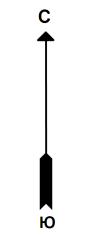 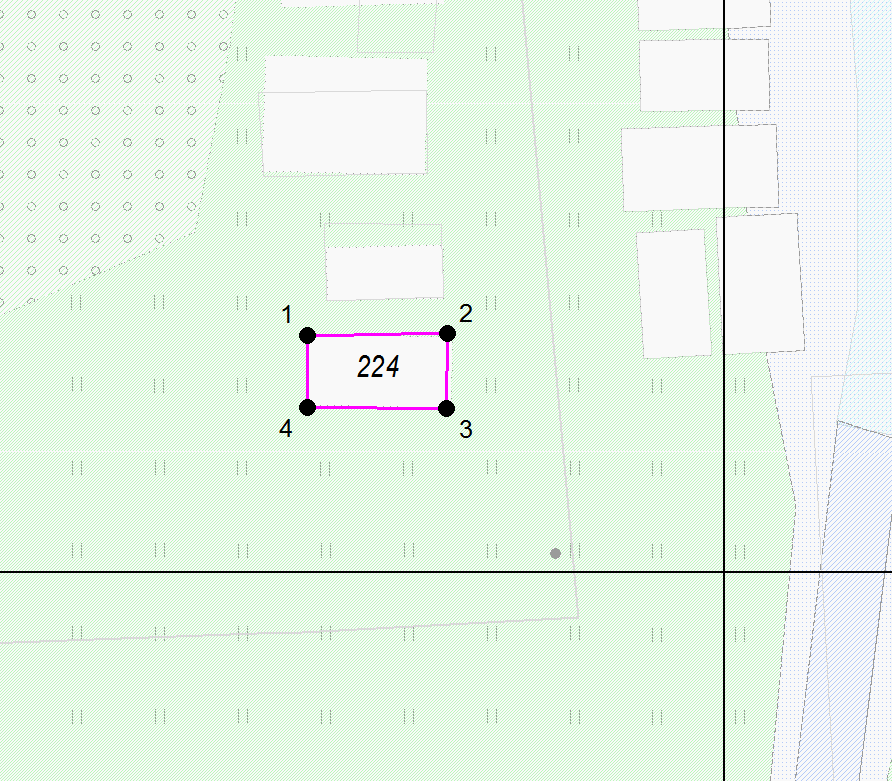 М 1:500Графическая схема размещения гаражей, являющихся некапитальными сооружениями, либо стоянок технических или других средств передвижения инвалидов вблизи их места жительства на территории городского округа муниципального образования «город Саянск», расположенной: Российская Федерация, Иркутская область, городской округ город Саянск, город Саянск, северо-западнее пересечения улицы В.И. Ленина и проспекта Мира(№ 225 согласно Приложению 1)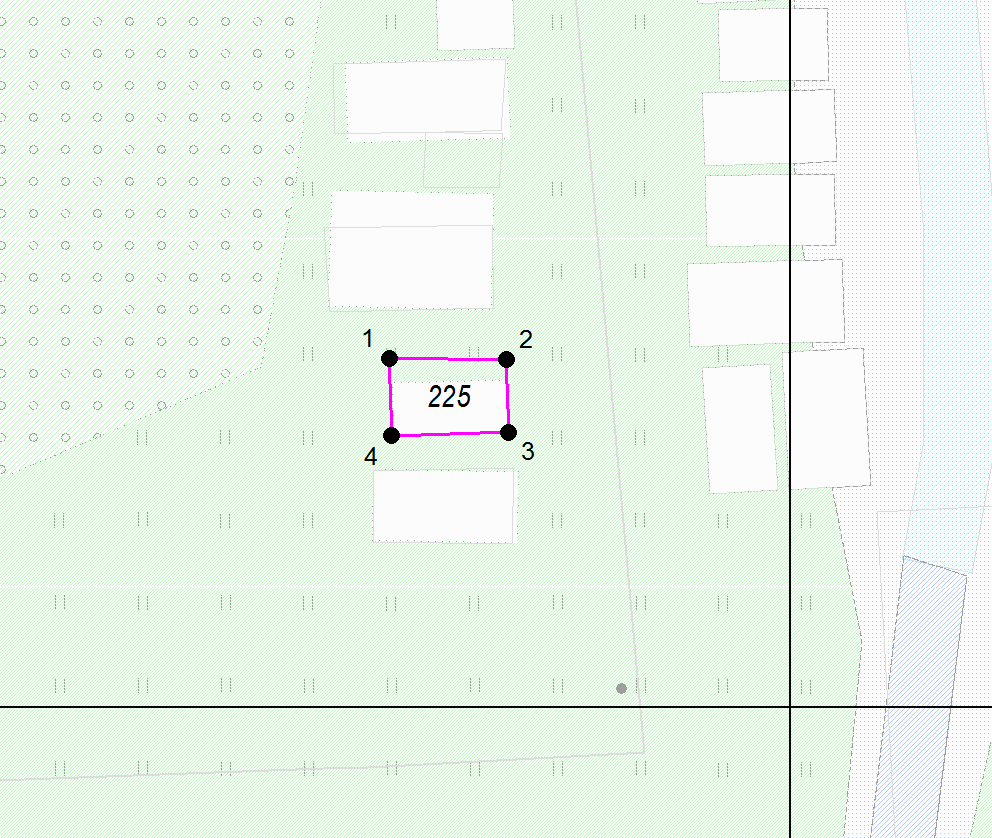 М 1:500Графическая схема размещения гаражей, являющихся некапитальными сооружениями, либо стоянок технических или других средств передвижения инвалидов вблизи их места жительства на территории городского округа муниципального образования «город Саянск», расположенной: Российская Федерация, Иркутская область, городской округ город Саянск, город Саянск, северо-западнее пересечения улицы В.И. Ленина и проспекта Мира(№ 226 согласно Приложению 1)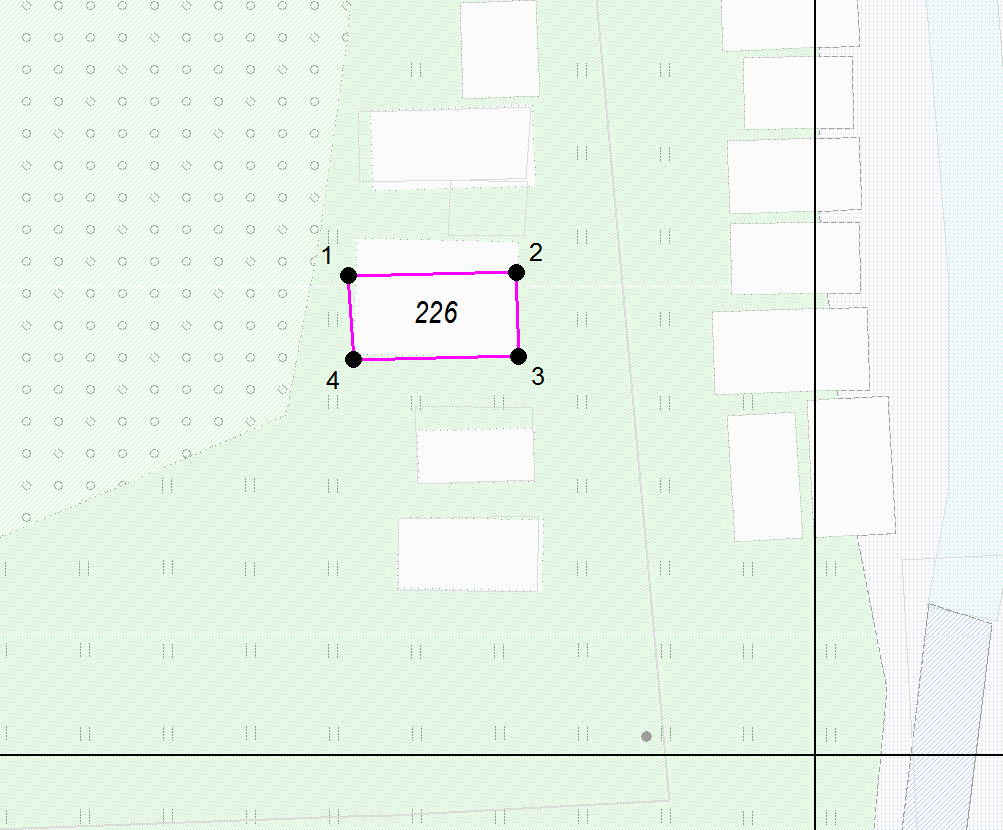 М 1:500Графическая схема размещения гаражей, являющихся некапитальными сооружениями, либо стоянок технических или других средств передвижения инвалидов вблизи их места жительства на территории городского округа муниципального образования «город Саянск», расположенной: Российская Федерация, Иркутская область, городской округ город Саянск, город Саянск, северо-западнее пересечения улицы В.И. Ленина и проспекта Мира(№ 227 согласно Приложению 1)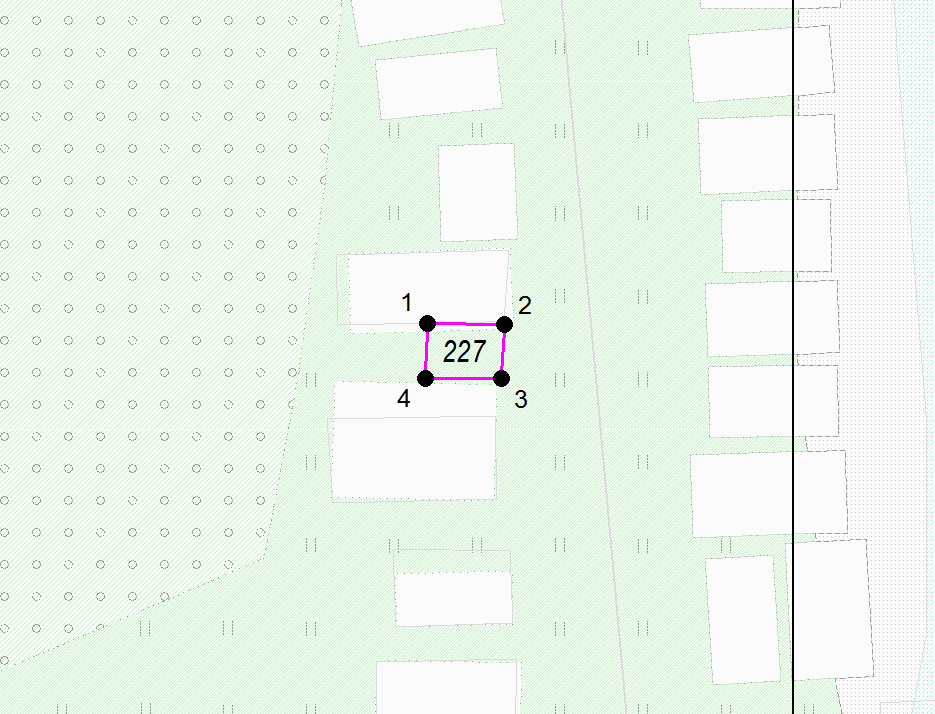 М 1:500Графическая схема размещения гаражей, являющихся некапитальными сооружениями, либо стоянок технических или других средств передвижения инвалидов вблизи их места жительства на территории городского округа муниципального образования «город Саянск», расположенной: Российская Федерация, Иркутская область, городской округ город Саянск, город Саянск, северо-западнее пересечения улицы В.И. Ленина и проспекта Мира(№ 228 согласно Приложению 1)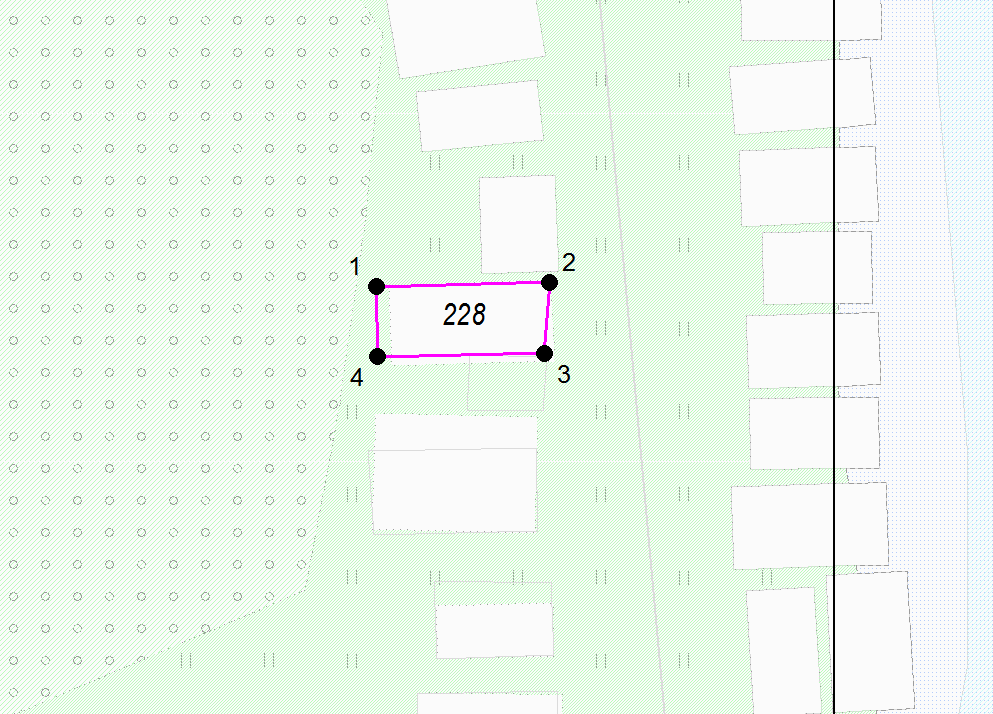 М 1:500Графическая схема размещения гаражей, являющихся некапитальными сооружениями, либо стоянок технических или других средств передвижения инвалидов вблизи их места жительства на территории городского округа муниципального образования «город Саянск», расположенной: Российская Федерация, Иркутская область, городской округ город Саянск, город Саянск, северо-западнее пересечения улицы В.И. Ленина и проспекта Мира(№ 229 согласно Приложению 1)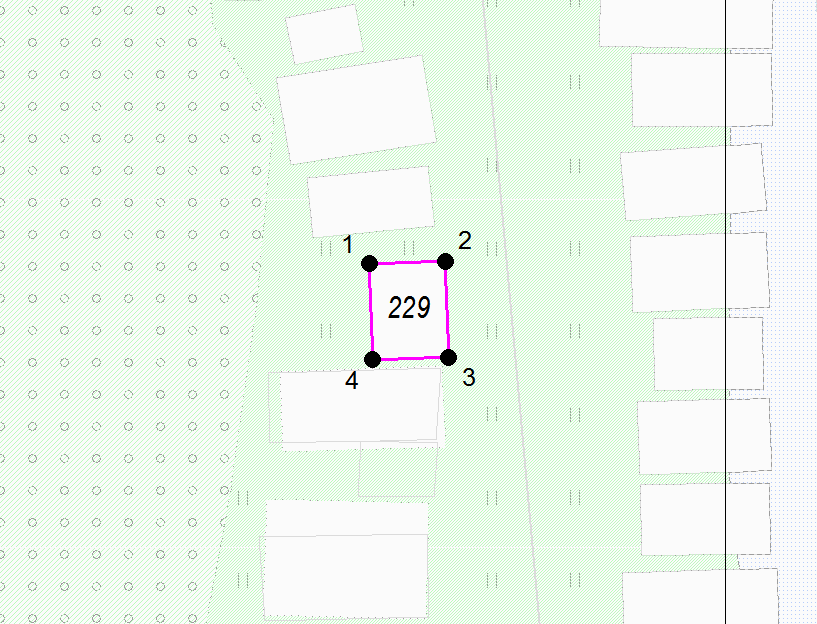 М 1:500Графическая схема размещения гаражей, являющихся некапитальными сооружениями, либо стоянок технических или других средств передвижения инвалидов вблизи их места жительства на территории городского округа муниципального образования «город Саянск», расположенной: Российская Федерация, Иркутская область, городской округ город Саянск, город Саянск, северо-западнее пересечения улицы В.И. Ленина и проспекта Мира(№ 230 согласно Приложению 1)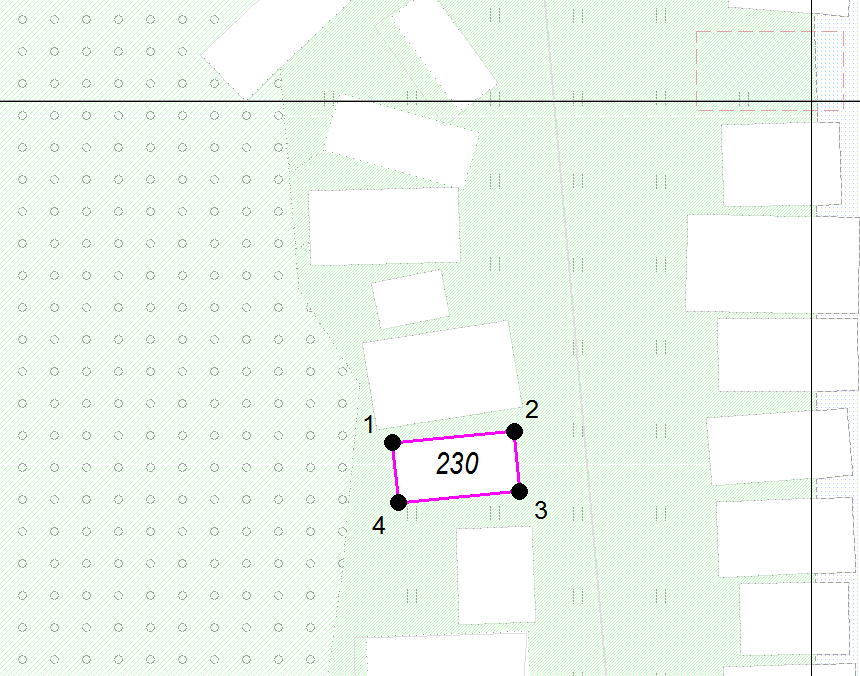 М 1:500Графическая схема размещения гаражей, являющихся некапитальными сооружениями, либо стоянок технических или других средств передвижения инвалидов вблизи их места жительства на территории городского округа муниципального образования «город Саянск», расположенной: Российская Федерация, Иркутская область, городской округ город Саянск, город Саянск, северо-западнее пересечения улицы В.И. Ленина и проспекта Мира(№ 231 согласно Приложению 1)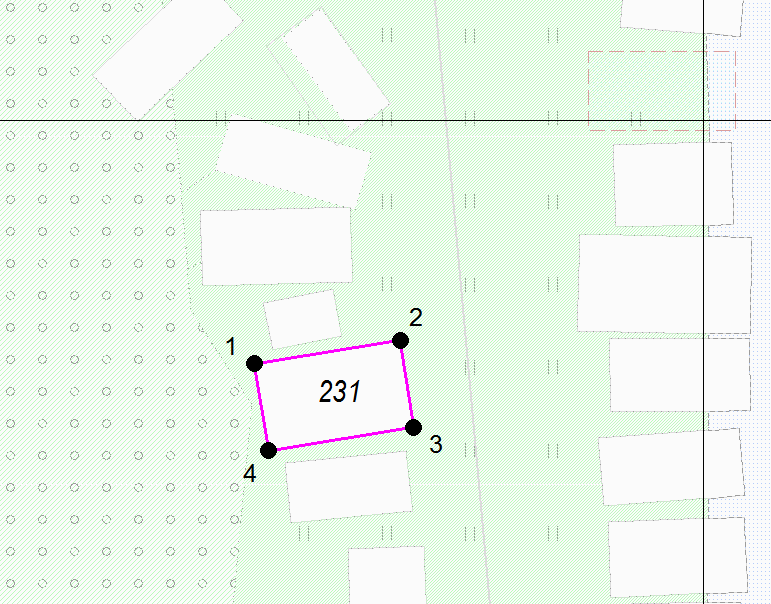 М 1:500Графическая схема размещения гаражей, являющихся некапитальными сооружениями, либо стоянок технических или других средств передвижения инвалидов вблизи их места жительства на территории городского округа муниципального образования «город Саянск», расположенной: Российская Федерация, Иркутская область, городской округ город Саянск, город Саянск, северо-западнее пересечения улицы В.И. Ленина и проспекта Мира(№ 232 согласно Приложению 1)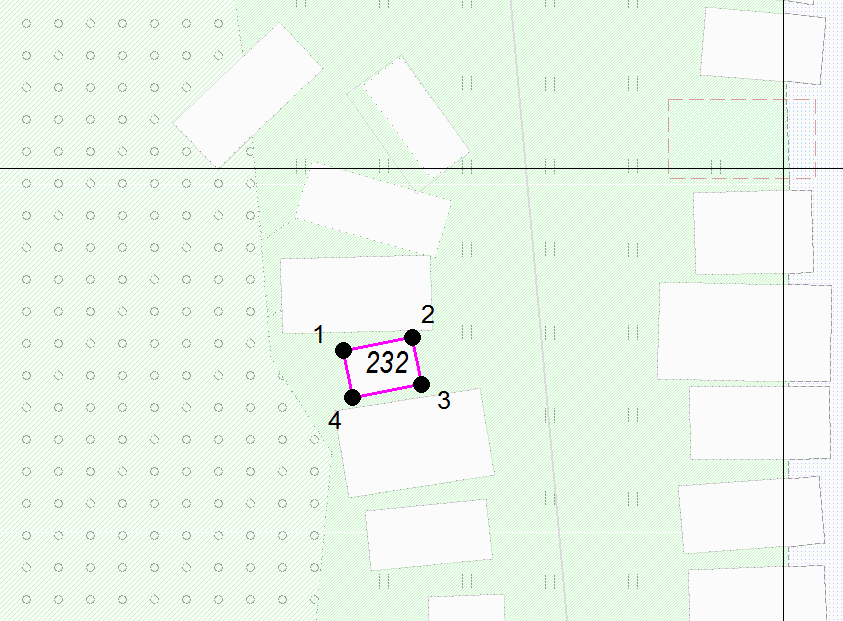 М 1:500Графическая схема размещения гаражей, являющихся некапитальными сооружениями, либо стоянок технических или других средств передвижения инвалидов вблизи их места жительства на территории городского округа муниципального образования «город Саянск», расположенной: Российская Федерация, Иркутская область, городской округ город Саянск, город Саянск, северо-западнее пересечения улицы В.И. Ленина и проспекта Мира(№ 233 согласно Приложению 1)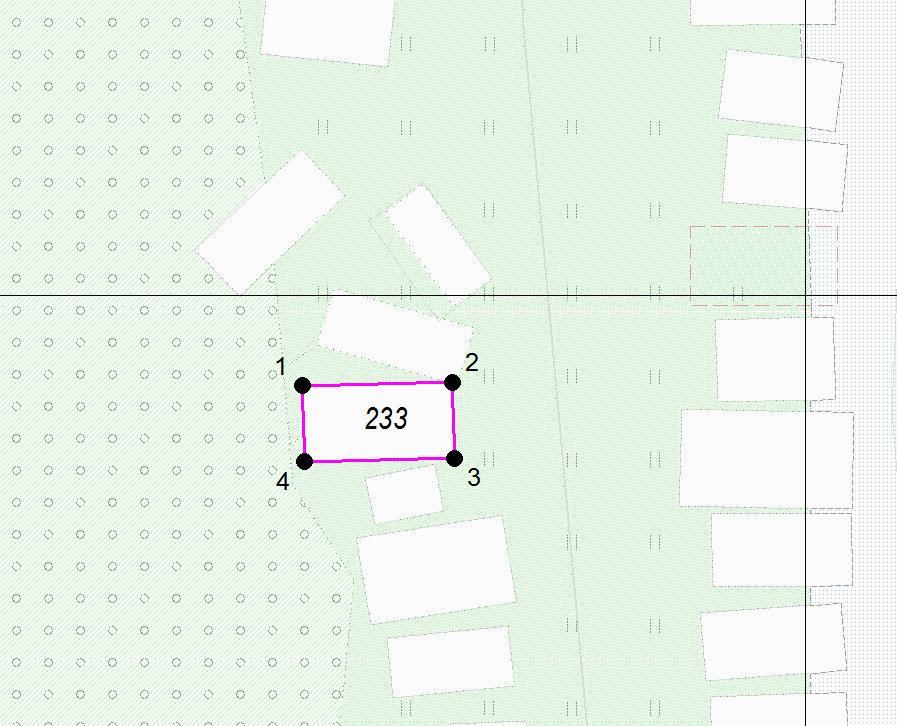 М 1:500Графическая схема размещения гаражей, являющихся некапитальными сооружениями, либо стоянок технических или других средств передвижения инвалидов вблизи их места жительства на территории городского округа муниципального образования «город Саянск», расположенной: Российская Федерация, Иркутская область, городской округ город Саянск, город Саянск, северо-западнее пересечения улицы В.И. Ленина и проспекта Мира(№ 234 согласно Приложению 1)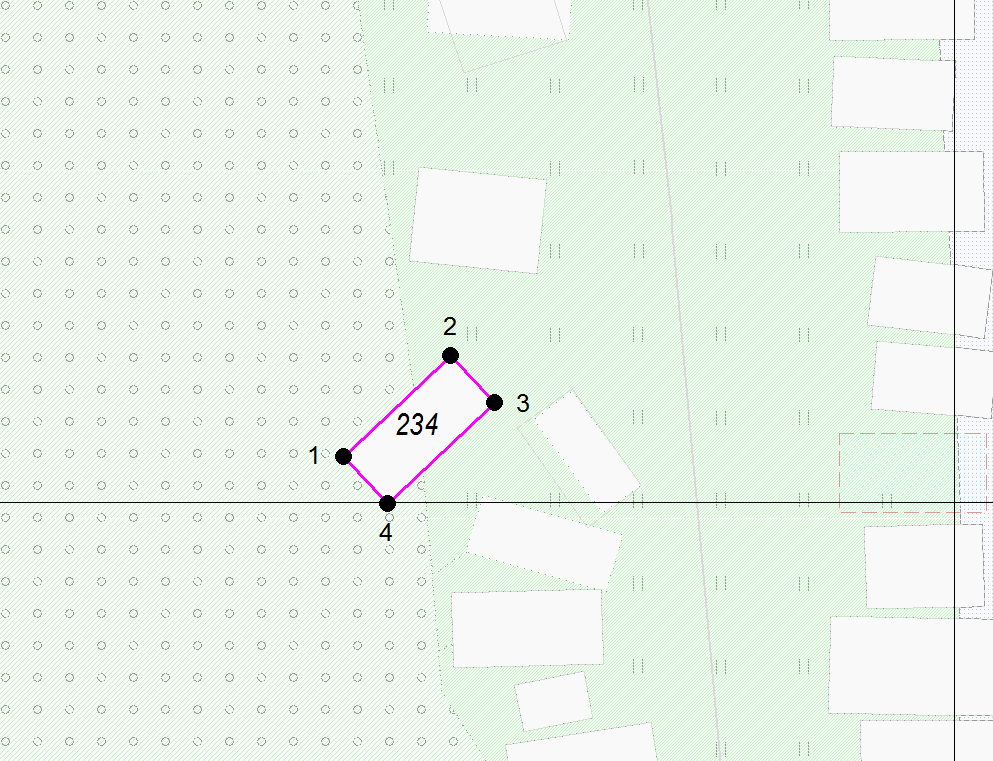 М 1:500Графическая схема размещения гаражей, являющихся некапитальными сооружениями, либо стоянок технических или других средств передвижения инвалидов вблизи их места жительства на территории городского округа муниципального образования «город Саянск», расположенной: Российская Федерация, Иркутская область, городской округ город Саянск, город Саянск, северо-западнее пересечения улицы В.И. Ленина и проспекта Мира(№ 235 согласно Приложению 1)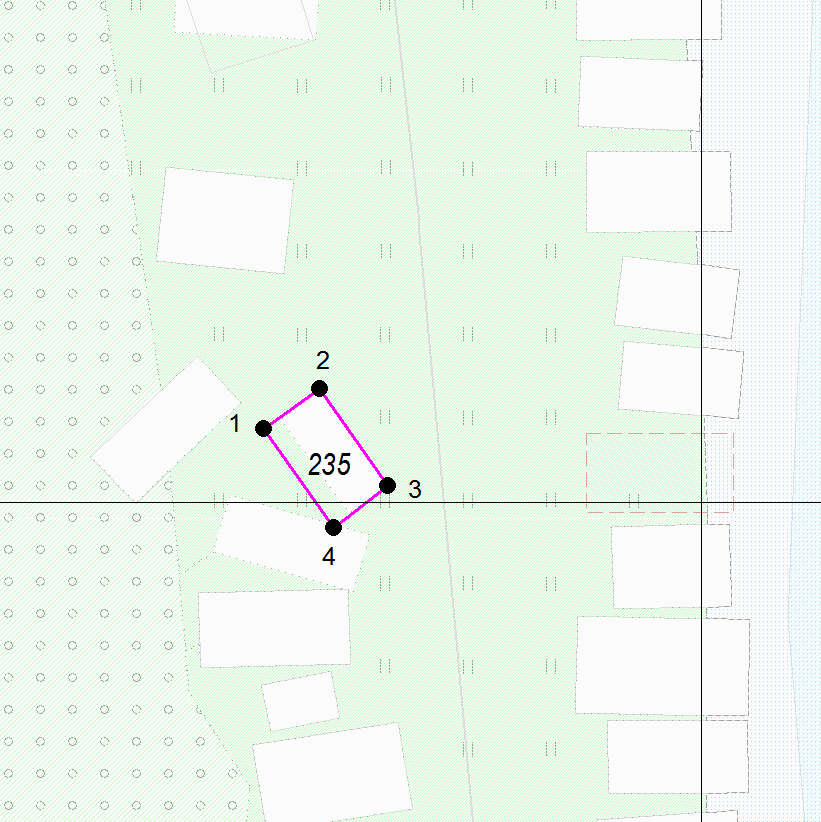 М 1:500Графическая схема размещения гаражей, являющихся некапитальными сооружениями, либо стоянок технических или других средств передвижения инвалидов вблизи их места жительства на территории городского округа муниципального образования «город Саянск», расположенной: Российская Федерация, Иркутская область, городской округ город Саянск, город Саянск, северо-западнее пересечения улицы В.И. Ленина и проспекта Мира(№ 236 согласно Приложению 1)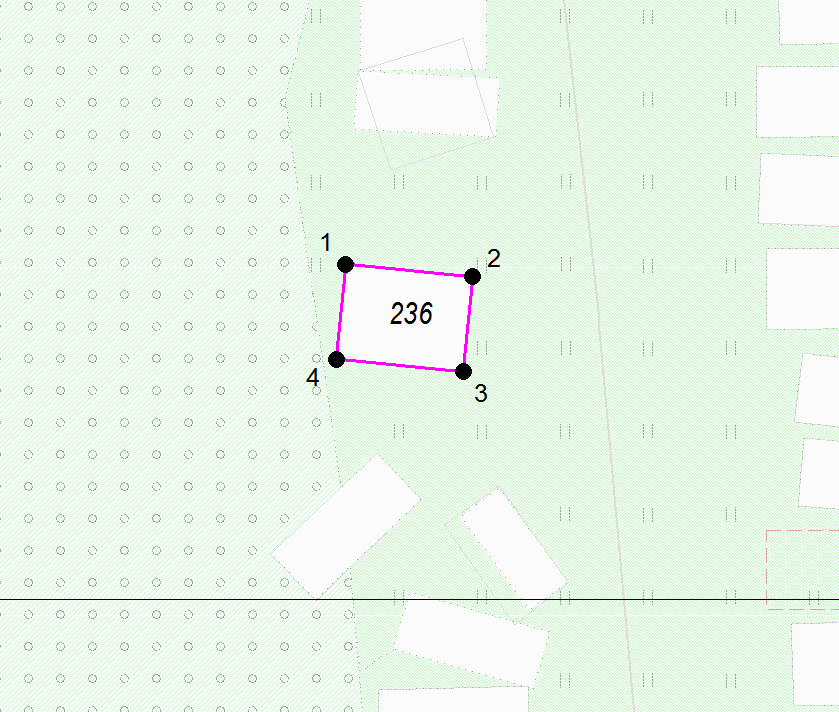 М 1:500Графическая схема размещения гаражей, являющихся некапитальными сооружениями, либо стоянок технических или других средств передвижения инвалидов вблизи их места жительства на территории городского округа муниципального образования «город Саянск», расположенной: Российская Федерация, Иркутская область, городской округ город Саянск, город Саянск, северо-западнее пересечения улицы В.И. Ленина и проспекта Мира(№ 237 согласно Приложению 1)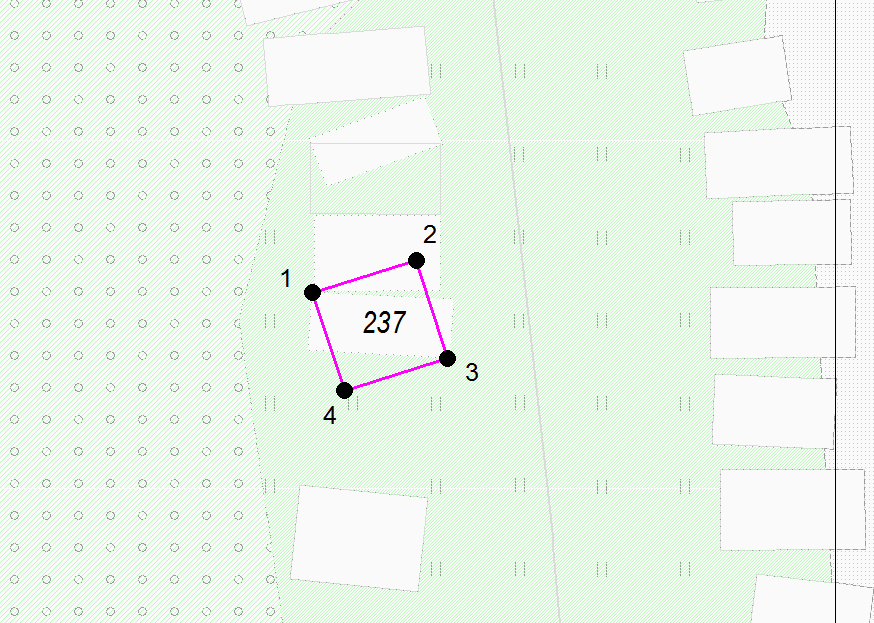 М 1:500Графическая схема размещения гаражей, являющихся некапитальными сооружениями, либо стоянок технических или других средств передвижения инвалидов вблизи их места жительства на территории городского округа муниципального образования «город Саянск», расположенной: Российская Федерация, Иркутская область, городской округ город Саянск, город Саянск, северо-западнее пересечения улицы В.И. Ленина и проспекта Мира(№ 238 согласно Приложению 1)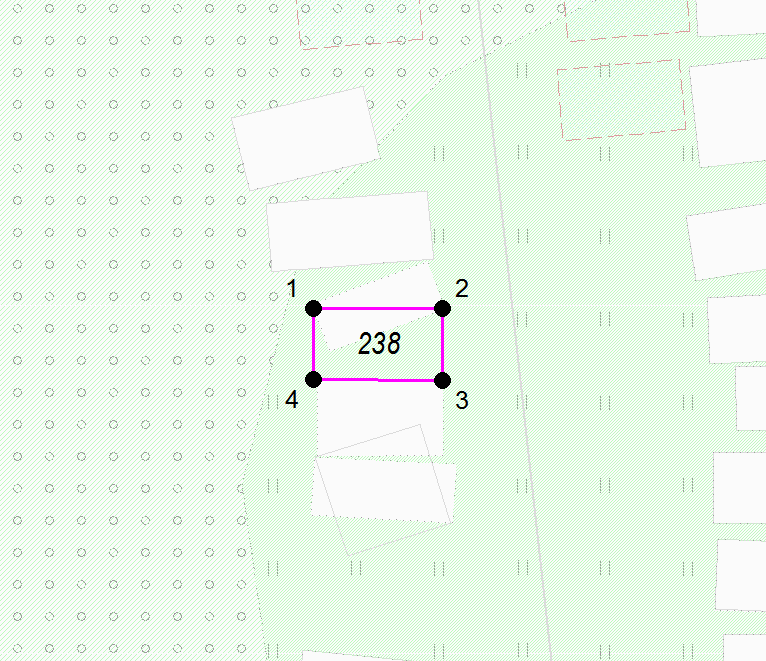 М 1:500Графическая схема размещения гаражей, являющихся некапитальными сооружениями, либо стоянок технических или других средств передвижения инвалидов вблизи их места жительства на территории городского округа муниципального образования «город Саянск», расположенной: Российская Федерация, Иркутская область, городской округ город Саянск, город Саянск, северо-западнее пересечения улицы В.И. Ленина и проспекта Мира(№ 239 согласно Приложению 1)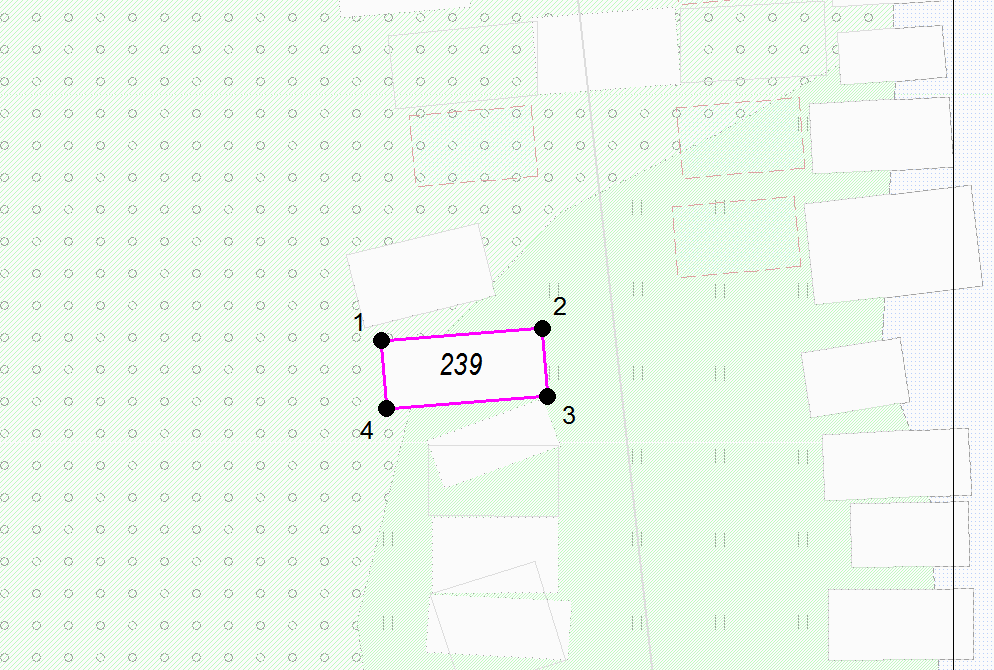 М 1:500Графическая схема размещения гаражей, являющихся некапитальными сооружениями, либо стоянок технических или других средств передвижения инвалидов вблизи их места жительства на территории городского округа муниципального образования «город Саянск», расположенной: Российская Федерация, Иркутская область, городской округ город Саянск, город Саянск, северо-западнее пересечения улицы В.И. Ленина и проспекта Мира(№ 240 согласно Приложению 1)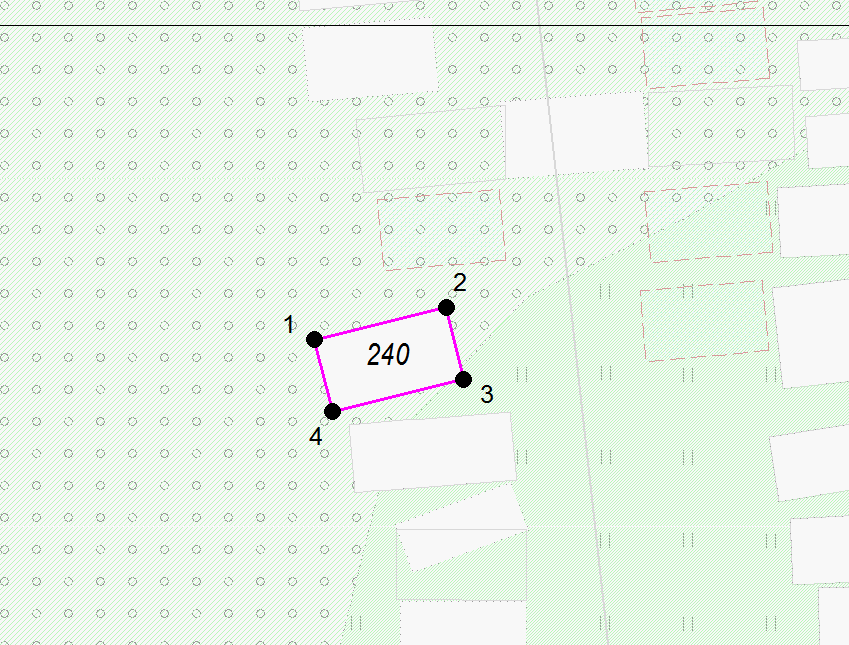 М 1:500Графическая схема размещения гаражей, являющихся некапитальными сооружениями, либо стоянок технических или других средств передвижения инвалидов вблизи их места жительства на территории городского округа муниципального образования «город Саянск», расположенной: Российская Федерация, Иркутская область, городской округ город Саянск, город Саянск, северо-западнее пересечения улицы В.И. Ленина и проспекта Мира(№ 241 согласно Приложению 1)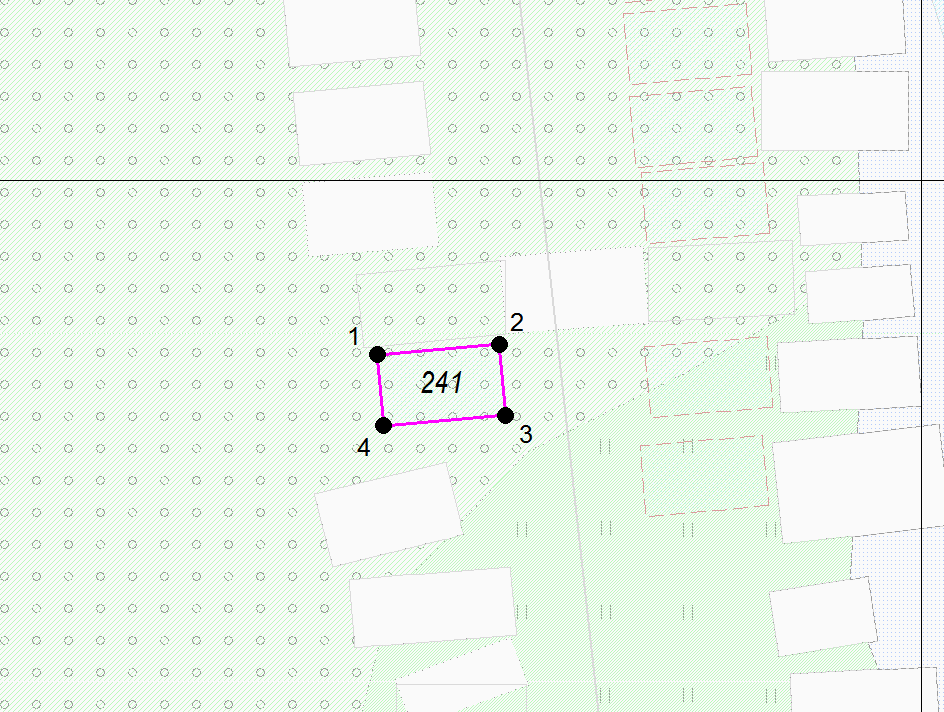 М 1:500Графическая схема размещения гаражей, являющихся некапитальными сооружениями, либо стоянок технических или других средств передвижения инвалидов вблизи их места жительства на территории городского округа муниципального образования «город Саянск», расположенной: Российская Федерация, Иркутская область, городской округ город Саянск, город Саянск, северо-западнее пересечения улицы В.И. Ленина и проспекта Мира(№ 242 согласно Приложению 1)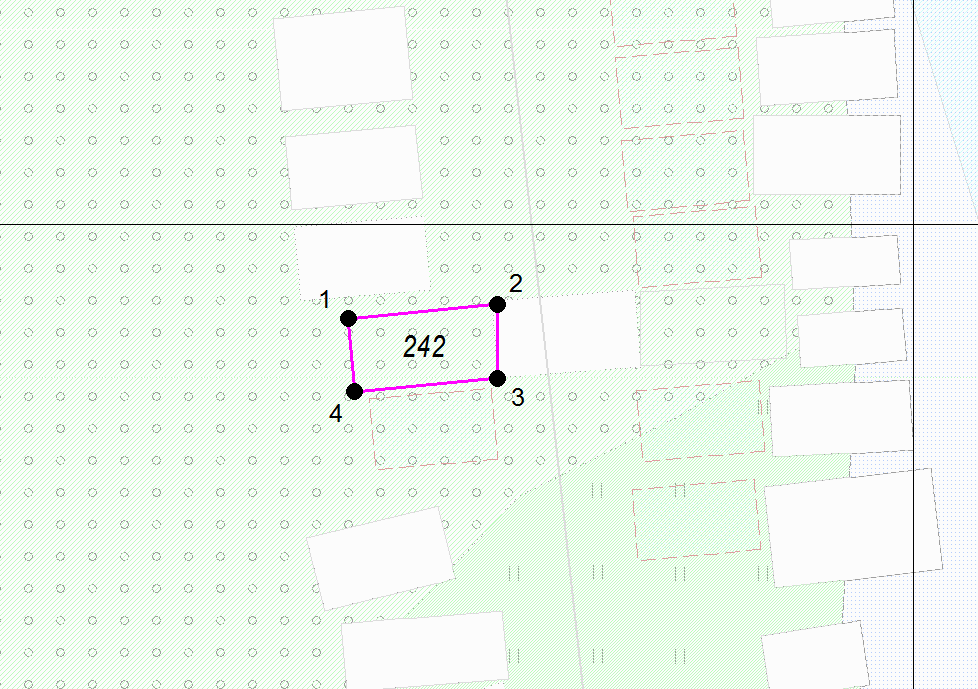 М 1:500Графическая схема размещения гаражей, являющихся некапитальными сооружениями, либо стоянок технических или других средств передвижения инвалидов вблизи их места жительства на территории городского округа муниципального образования «город Саянск», расположенной: Российская Федерация, Иркутская область, городской округ город Саянск, город Саянск, северо-западнее пересечения улицы В.И. Ленина и проспекта Мира(№ 243 согласно Приложению 1)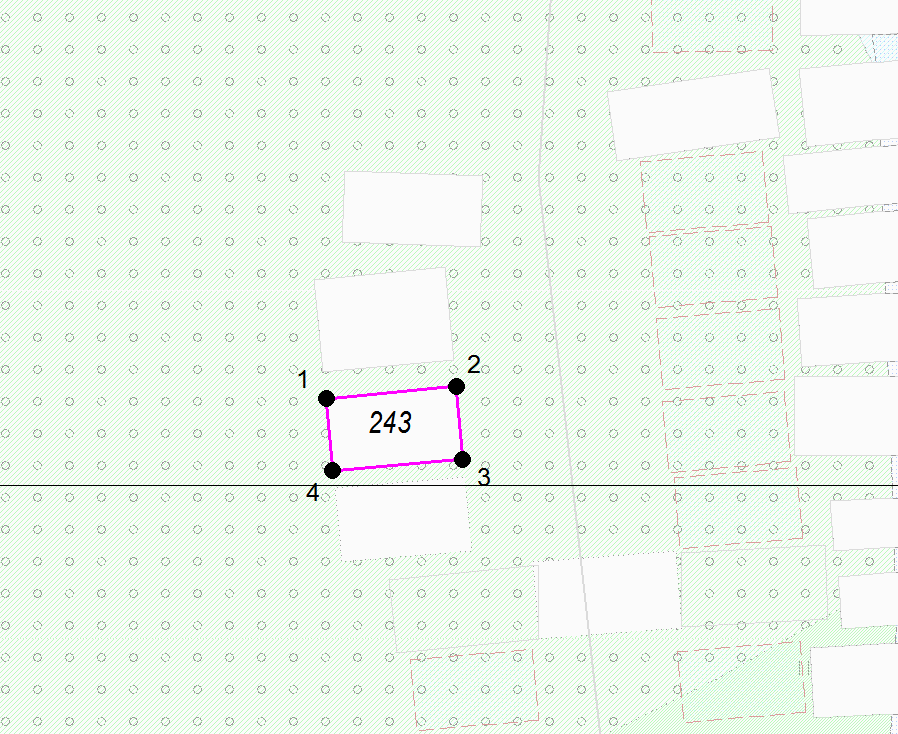 М 1:500Графическая схема размещения гаражей, являющихся некапитальными сооружениями, либо стоянок технических или других средств передвижения инвалидов вблизи их места жительства на территории городского округа муниципального образования «город Саянск», расположенной: Российская Федерация, Иркутская область, городской округ город Саянск, город Саянск, северо-западнее пересечения улицы В.И. Ленина и проспекта Мира(№ 244 согласно Приложению 1)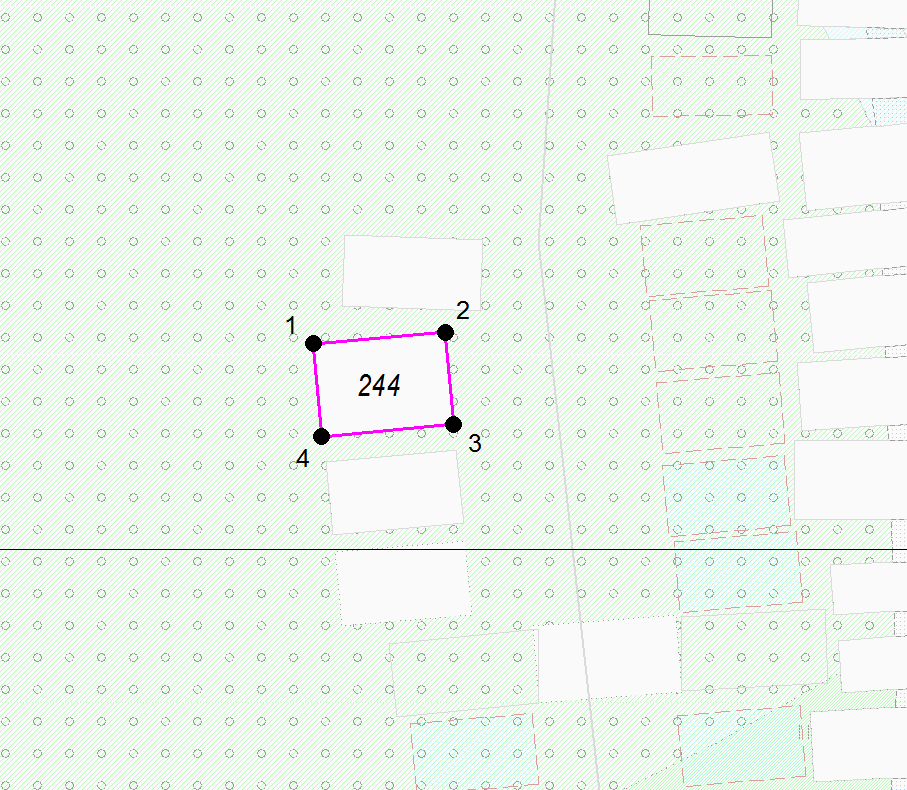 М 1:500Графическая схема размещения гаражей, являющихся некапитальными сооружениями, либо стоянок технических или других средств передвижения инвалидов вблизи их места жительства на территории городского округа муниципального образования «город Саянск», расположенной: Российская Федерация, Иркутская область, городской округ город Саянск, город Саянск, северо-западнее пересечения улицы В.И. Ленина и проспекта Мира(№ 245 согласно Приложению 1)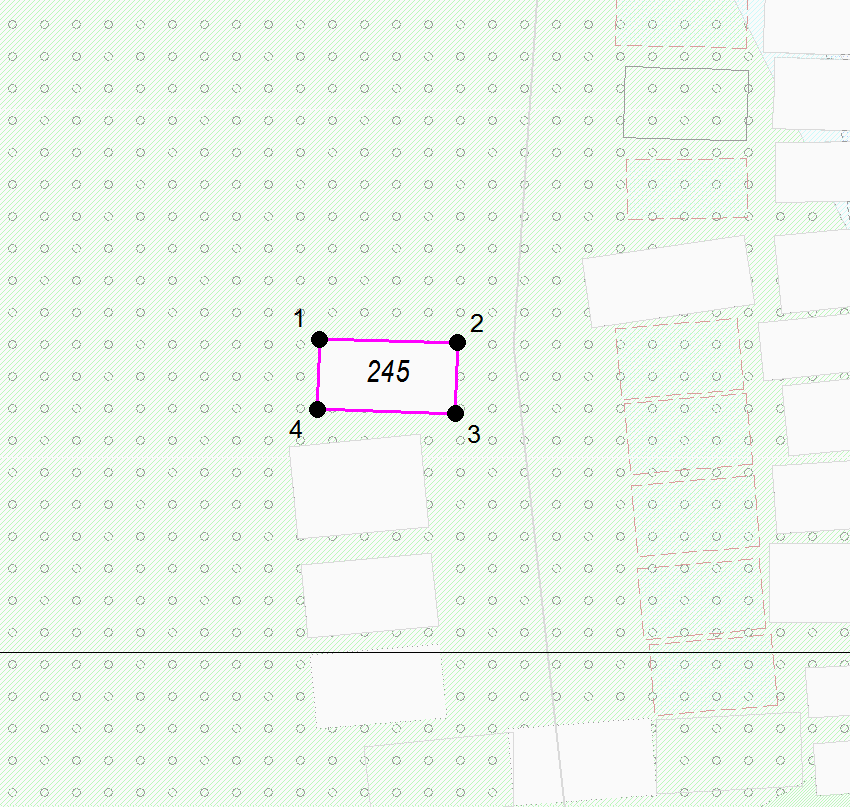 М 1:500Графическая схема размещения гаражей, являющихся некапитальными сооружениями, либо стоянок технических или других средств передвижения инвалидов вблизи их места жительства на территории городского округа муниципального образования «город Саянск», расположенной: Российская Федерация, Иркутская область, городской округ город Саянск, город Саянск, северо-западнее пересечения улицы В.И. Ленина и проспекта Мира(№ 246 согласно Приложению 1)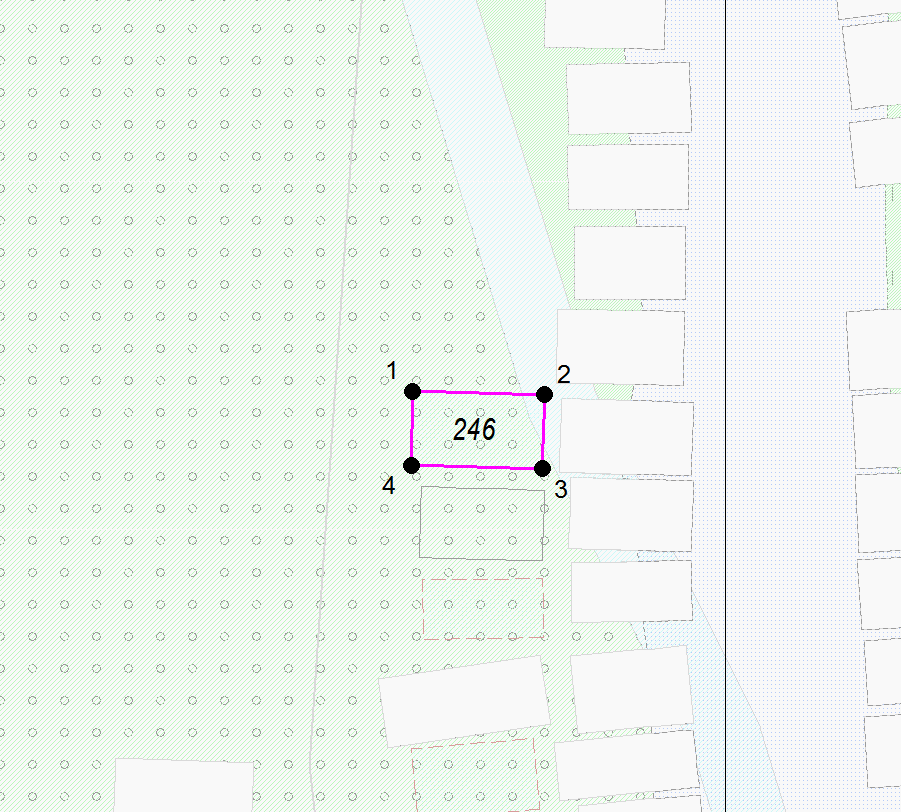 М 1:500Графическая схема размещения гаражей, являющихся некапитальными сооружениями, либо стоянок технических или других средств передвижения инвалидов вблизи их места жительства на территории городского округа муниципального образования «город Саянск», расположенной: Российская Федерация, Иркутская область, городской округ город Саянск, город Саянск, северо-западнее пересечения улицы В.И. Ленина и проспекта Мира(№ 247 согласно Приложению 1)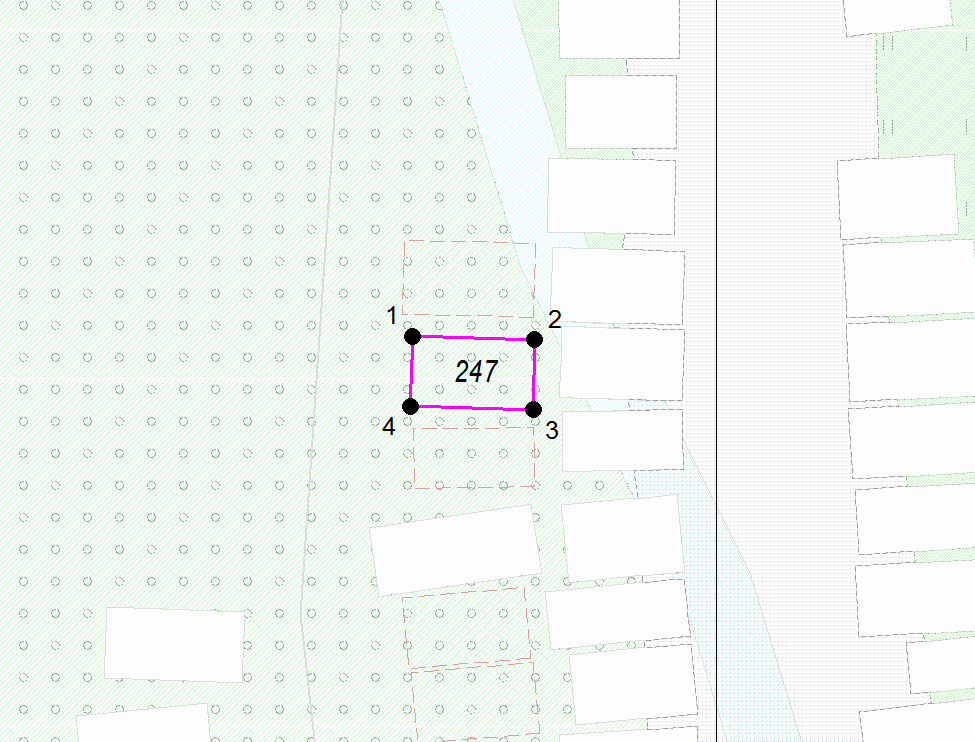 М 1:500Графическая схема размещения гаражей, являющихся некапитальными сооружениями, либо стоянок технических или других средств передвижения инвалидов вблизи их места жительства на территории городского округа муниципального образования «город Саянск», расположенной: Российская Федерация, Иркутская область, городской округ город Саянск, город Саянск, северо-западнее пересечения улицы В.И. Ленина и проспекта Мира(№ 248 согласно Приложению 1)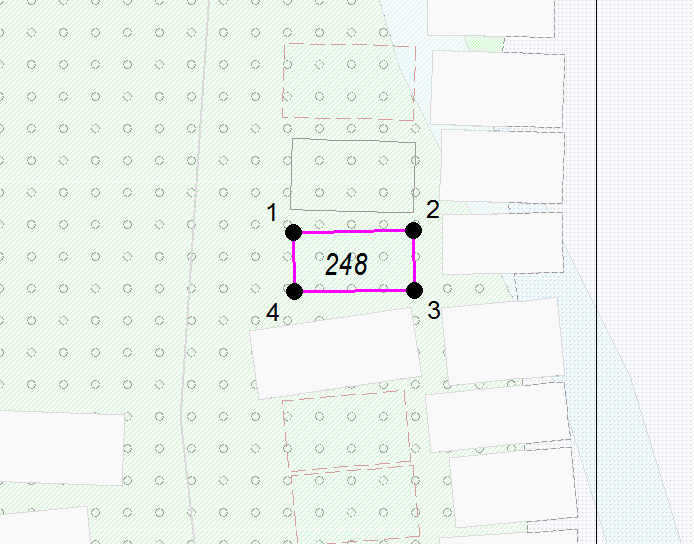 М 1:500Графическая схема размещения гаражей, являющихся некапитальными сооружениями, либо стоянок технических или других средств передвижения инвалидов вблизи их места жительства на территории городского округа муниципального образования «город Саянск», расположенной: Российская Федерация, Иркутская область, городской округ город Саянск, город Саянск, северо-западнее пересечения улицы В.И. Ленина и проспекта Мира(№ 249 согласно Приложению 1)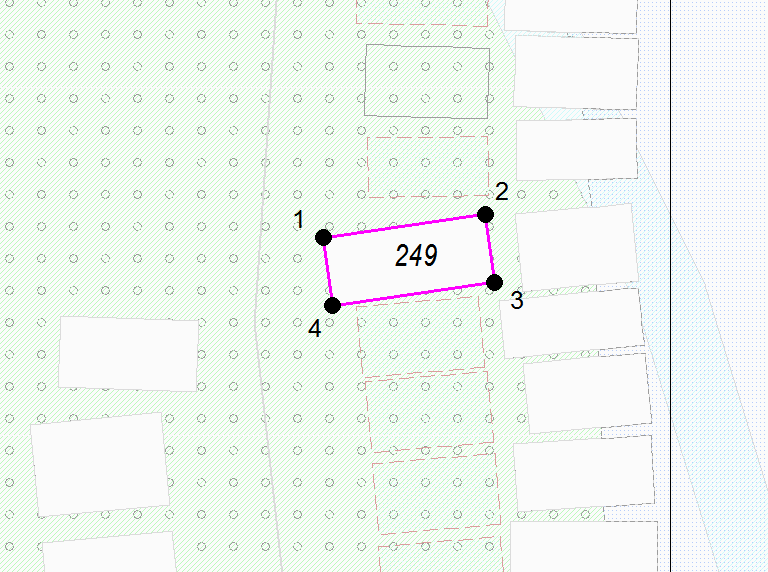 М 1:500Графическая схема размещения гаражей, являющихся некапитальными сооружениями, либо стоянок технических или других средств передвижения инвалидов вблизи их места жительства на территории городского округа муниципального образования «город Саянск», расположенной: Российская Федерация, Иркутская область, городской округ город Саянск, город Саянск, северо-западнее пересечения улицы В.И. Ленина и проспекта Мира(№ 250 согласно Приложению 1)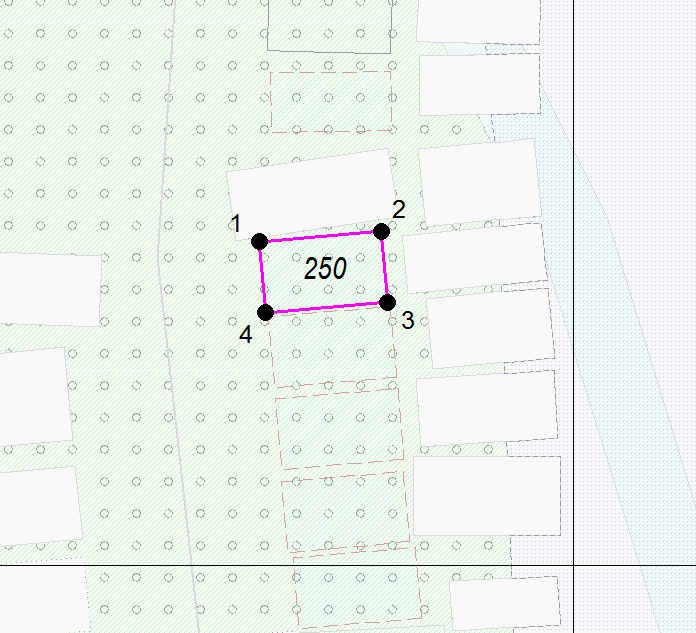 М 1:500Графическая схема размещения гаражей, являющихся некапитальными сооружениями, либо стоянок технических или других средств передвижения инвалидов вблизи их места жительства на территории городского округа муниципального образования «город Саянск», расположенной: Российская Федерация, Иркутская область, городской округ город Саянск, город Саянск, северо-западнее пересечения улицы В.И. Ленина и проспекта Мира(№ 251 согласно Приложению 1)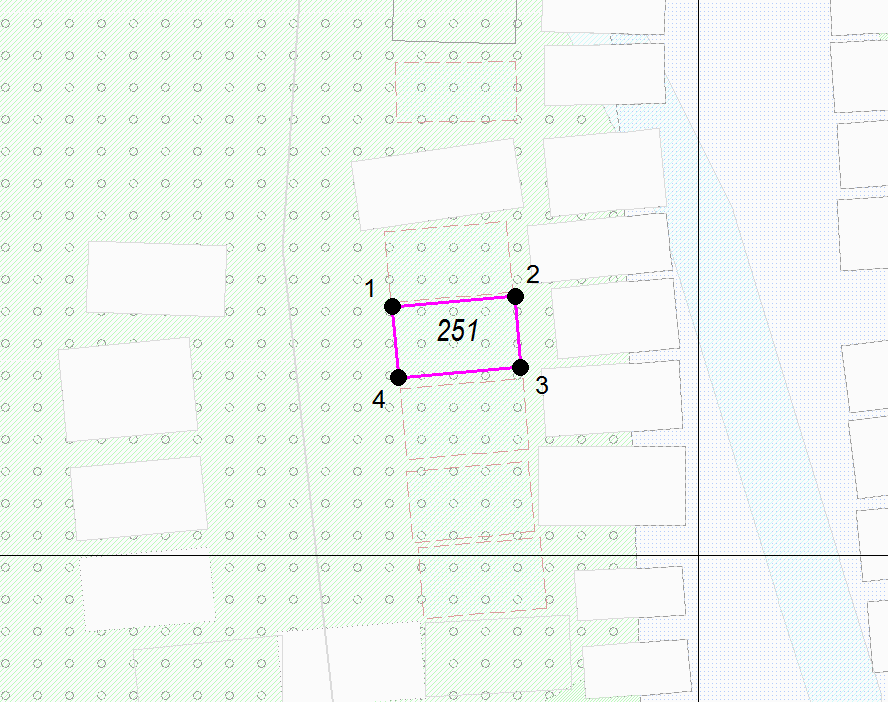 М 1:500Графическая схема размещения гаражей, являющихся некапитальными сооружениями, либо стоянок технических или других средств передвижения инвалидов вблизи их места жительства на территории городского округа муниципального образования «город Саянск», расположенной: Российская Федерация, Иркутская область, городской округ город Саянск, город Саянск, северо-западнее пересечения улицы В.И. Ленина и проспекта Мира(№ 252 согласно Приложению 1)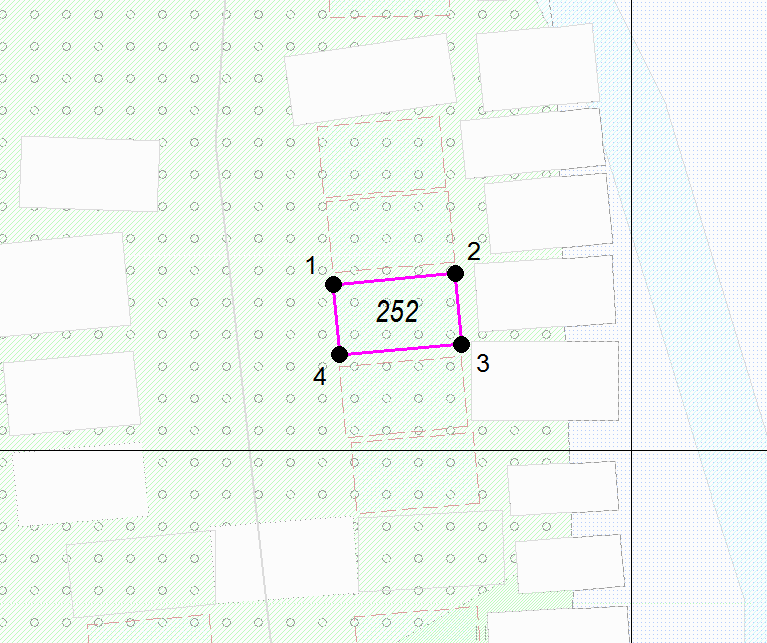 М 1:500Графическая схема размещения гаражей, являющихся некапитальными сооружениями, либо стоянок технических или других средств передвижения инвалидов вблизи их места жительства на территории городского округа муниципального образования «город Саянск», расположенной: Российская Федерация, Иркутская область, городской округ город Саянск, город Саянск, северо-западнее пересечения улицы В.И. Ленина и проспекта Мира(№ 253 согласно Приложению 1)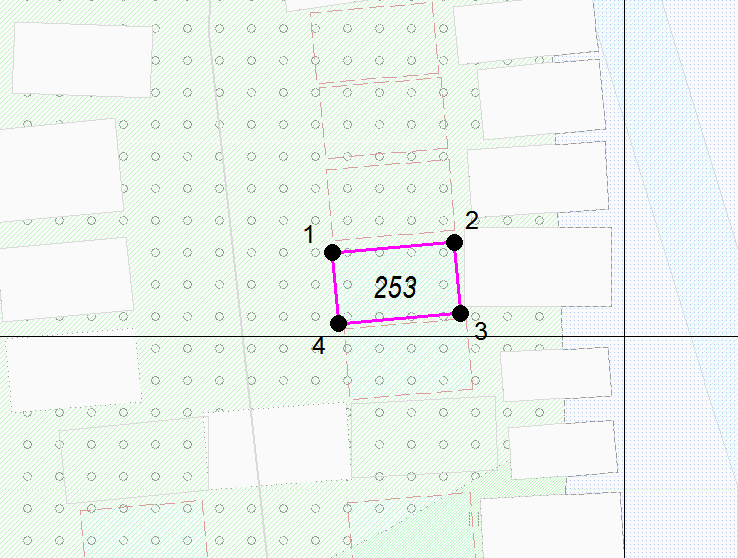 М 1:500Графическая схема размещения гаражей, являющихся некапитальными сооружениями, либо стоянок технических или других средств передвижения инвалидов вблизи их места жительства на территории городского округа муниципального образования «город Саянск», расположенной: Российская Федерация, Иркутская область, городской округ город Саянск, город Саянск, северо-западнее пересечения улицы В.И. Ленина и проспекта Мира(№ 254 согласно Приложению 1)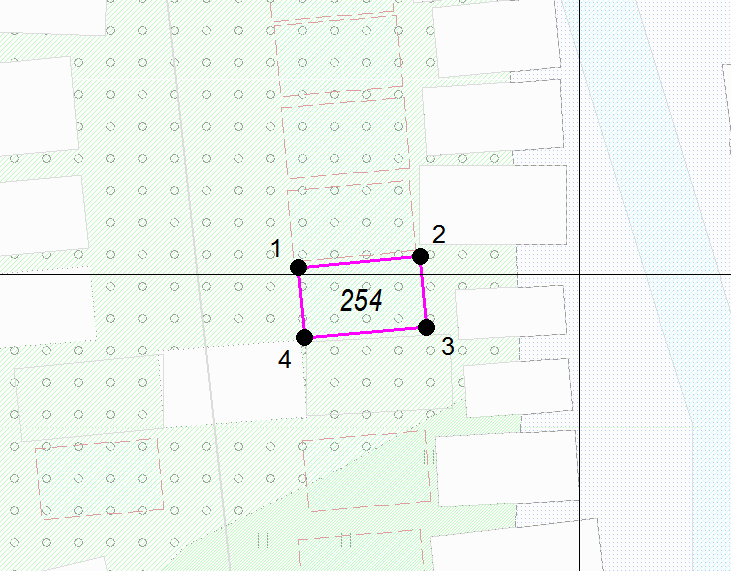 М 1:500Графическая схема размещения гаражей, являющихся некапитальными сооружениями, либо стоянок технических или других средств передвижения инвалидов вблизи их места жительства на территории городского округа муниципального образования «город Саянск», расположенной: Российская Федерация, Иркутская область, городской округ город Саянск, город Саянск, северо-западнее пересечения улицы В.И. Ленина и проспекта Мира(№ 255 согласно Приложению 1)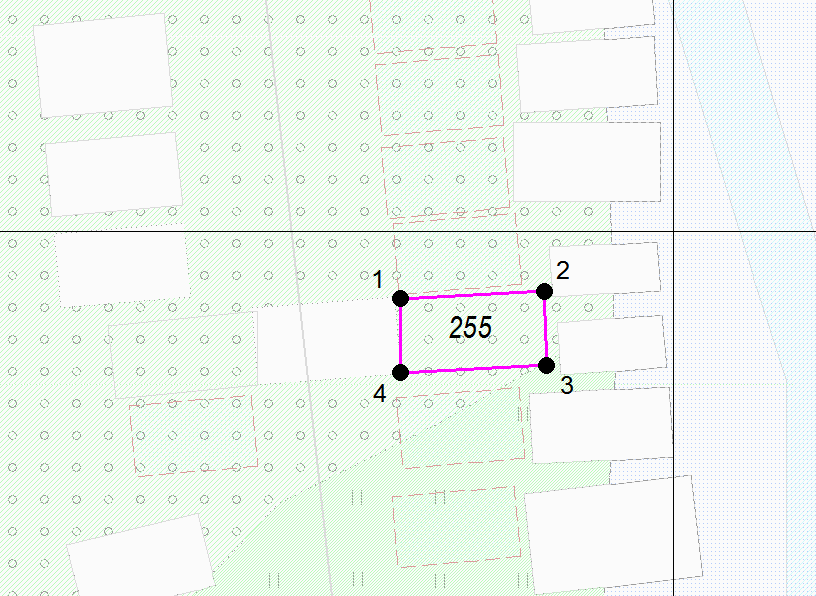 М 1:500Графическая схема размещения гаражей, являющихся некапитальными сооружениями, либо стоянок технических или других средств передвижения инвалидов вблизи их места жительства на территории городского округа муниципального образования «город Саянск», расположенной: Российская Федерация, Иркутская область, городской округ город Саянск, город Саянск, северо-западнее пересечения улицы В.И. Ленина и проспекта Мира(№ 256 согласно Приложению 1)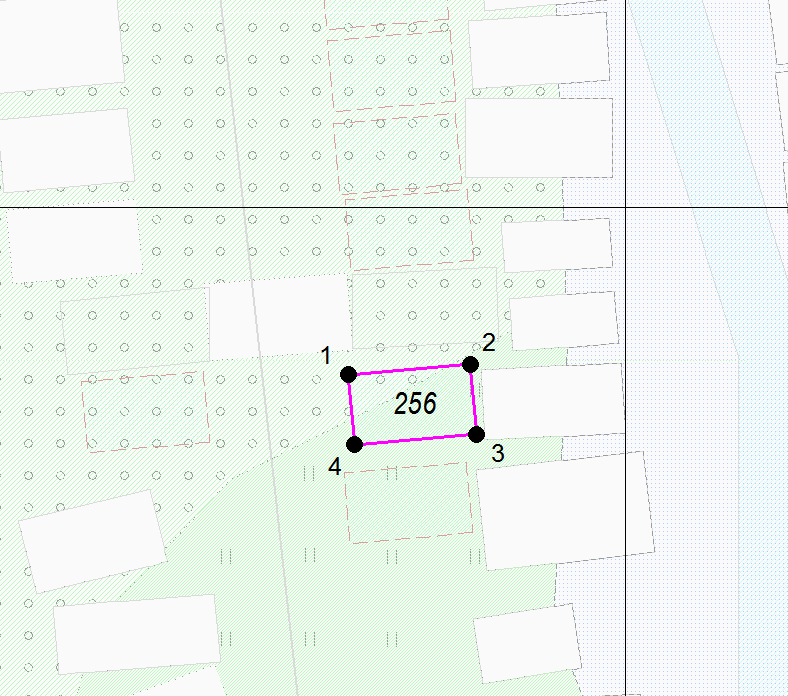 М 1:500Графическая схема размещения гаражей, являющихся некапитальными сооружениями, либо стоянок технических или других средств передвижения инвалидов вблизи их места жительства на территории городского округа муниципального образования «город Саянск», расположенной: Российская Федерация, Иркутская область, городской округ город Саянск, город Саянск, северо-западнее пересечения улицы В.И. Ленина и проспекта Мира(№ 257 согласно Приложению 1)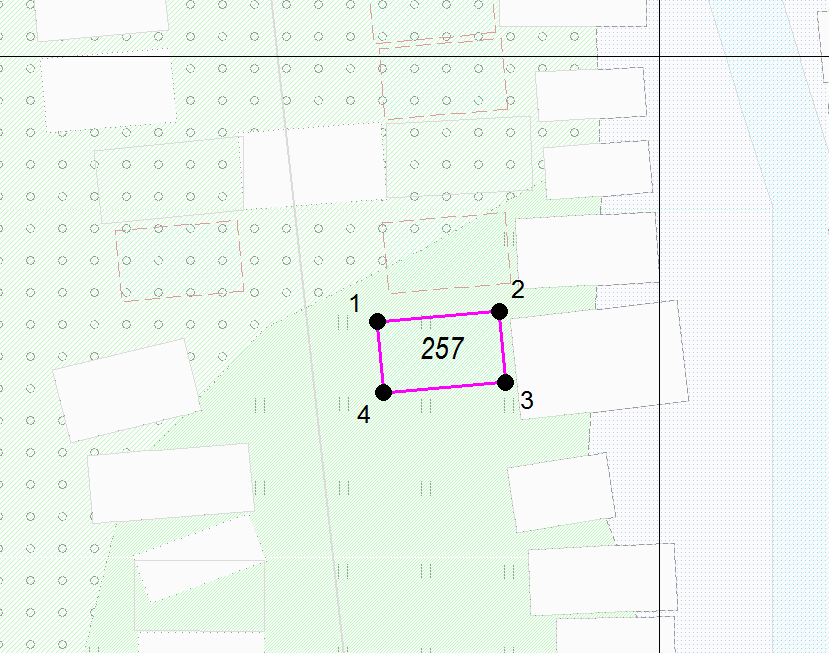 М 1:500Графическая схема размещения гаражей, являющихся некапитальными сооружениями, либо стоянок технических или других средств передвижения инвалидов вблизи их места жительства на территории городского округа муниципального образования «город Саянск», расположенной: Российская Федерация, Иркутская область, городской округ город Саянск, город Саянск, северо-западнее пересечения улицы В.И. Ленина и проспекта Мира(№ 258 согласно Приложению 1)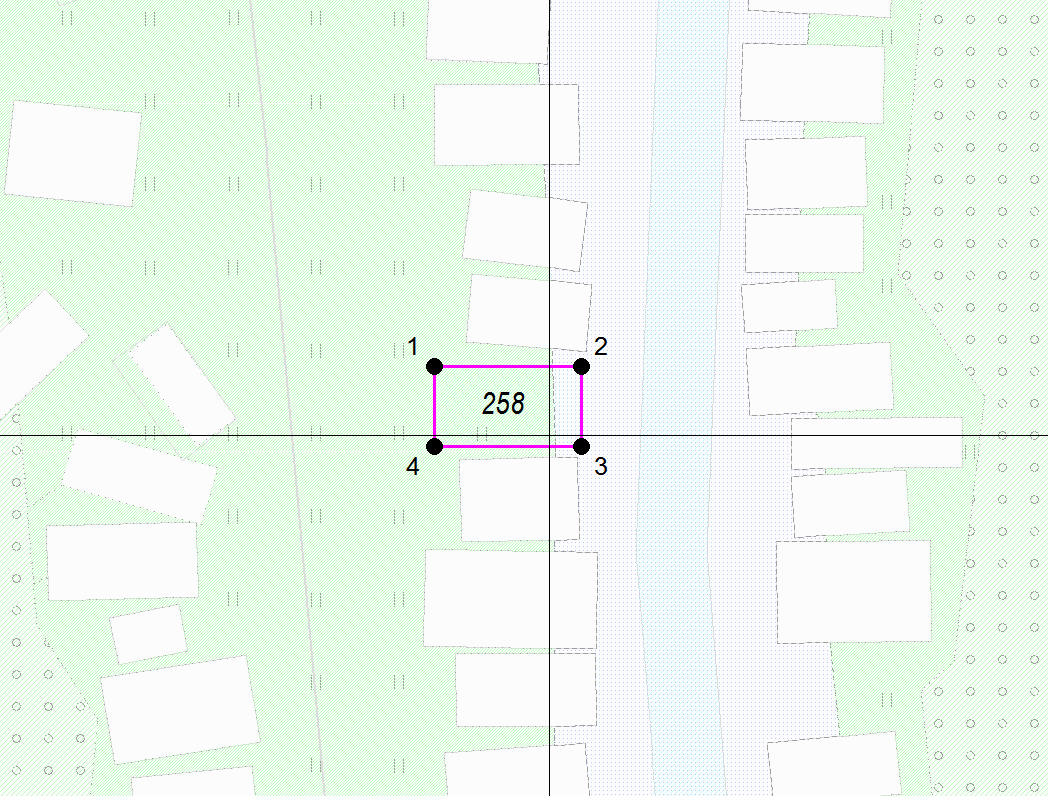 М 1:500Графическая схема размещения гаражей, являющихся некапитальными сооружениями, либо стоянок технических или других средств передвижения инвалидов вблизи их места жительства на территории городского округа муниципального образования «город Саянск», расположенной: Российская Федерация, Иркутская область, городской округ город Саянск, город Саянск, северо-западнее пересечения улицы В.И. Ленина и проспекта Мира(№ 259 согласно Приложению 1)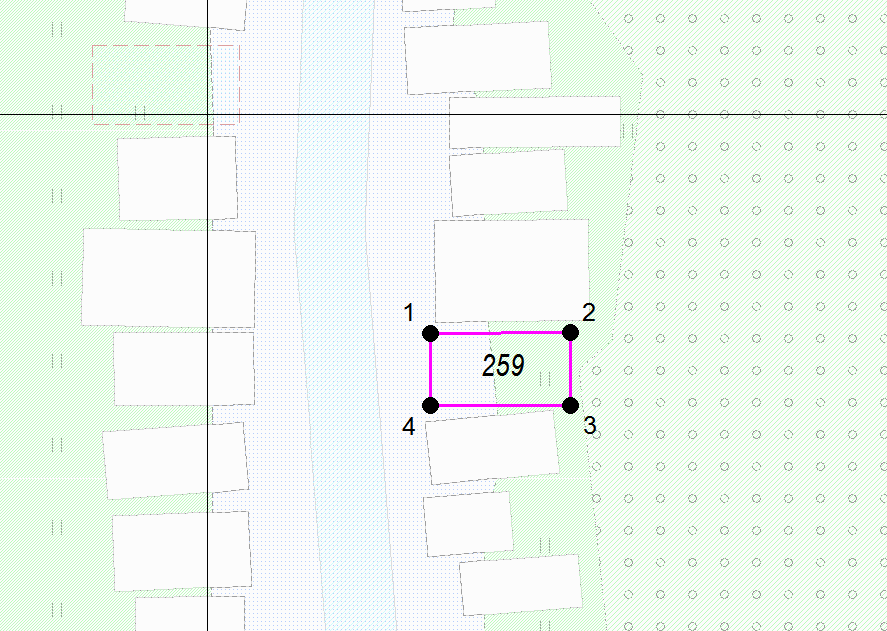 М 1:500От08.04.2024№110-37-447-24г.Саянскг.Саянскг.Саянскг.СаянскО внесении изменений в постановление администрации городского округа муниципального образования «город Саянск» от 06.09.2023 № 110-37-1059-23 «Об утверждении схемы размещения гаражей, являющихся некапитальными сооружениями, либо стоянок технических или других средств передвижения инвалидов на территории городского округа муниципального образования «город Саянск»№п/пАдрес расположения (место расположения)Площадь земельного участка,             кв. мКадастровый номер земельного участка(при наличии), кадастровый кварталПлощадь места размещения, кв.мВид объектаСведения о наличии либо отсутствии гаража52.Российская Федерация, Иркутская область, городской округ город Саянск, город Саянск, микрорайон Молодежный, восточнее многоквартирного дома № 3 1438:28:01041014стоянка технических или других средств передвижения инвалидовимеется81.Российская Федерация, Иркутская область, городской округ город Саянск, город Саянск, микрорайон Молодежный, восточнее многоквартирного дома № 3 1938:28:01041019гараж, являющийся некапитальным сооружениямотсутствует224.Российская Федерация, Иркутская область, городской округ город Саянск, город Саянск, северо-западнее пересечения улицы В.И. Ленина и проспекта  Мира 18,538:28:01050118,5гараж, являющийся некапитальным сооружениямимеется225.Российская Федерация, Иркутская область, городской округ город Саянск, город Саянск, северо-западнее пересечения улицы В.И. Ленина и проспекта  Мира 15,638:28:01050115,6гараж, являющийся некапитальным сооружениямимеется226.Российская Федерация, Иркутская область, городской округ город Саянск, город Саянск, северо-западнее пересечения улицы В.И. Ленина и проспекта  Мира 24,938:28:01050124,9гараж, являющийся некапитальным сооружениямимеется227.Российская Федерация, Иркутская область, городской округ город Саянск, город Саянск, северо-западнее пересечения улицы В.И. Ленина и проспекта  Мира 7,538:28:0105017,5гараж, являющийся некапитальным сооружениямимеется228.Российская Федерация, Иркутская область, городской округ город Саянск, город Саянск, северо-западнее пересечения улицы В.И. Ленина и проспекта  Мира 21,538:28:01050121,5гараж, являющийся некапитальным сооружениямимеется229.Российская Федерация, Иркутская область, городской округ город Саянск, город Саянск, северо-западнее пересечения улицы В.И. Ленина и проспекта  Мира 13,138:28:01050113,1гараж, являющийся некапитальным сооружениямимеется230.Российская Федерация, Иркутская область, городской округ город Саянск, город Саянск, северо-западнее пересечения улицы В.И. Ленина и проспекта  Мира 13,338:28:01050113,3гараж, являющийся некапитальным сооружениямимеется231.Российская Федерация, Иркутская область, городской округ город Саянск, город Саянск, северо-западнее пересечения улицы В.И. Ленина и проспекта  Мира 23,338:28:01050123,3гараж, являющийся некапитальным сооружениямимеется232.Российская Федерация, Иркутская область, городской округ город Саянск, город Саянск, северо-западнее пересечения улицы В.И. Ленина и проспекта  Мира 638:28:0105016гараж, являющийся некапитальным сооружениямимеется233.Российская Федерация, Иркутская область, городской округ город Саянск, город Саянск, северо-западнее пересечения улицы В.И. Ленина и проспекта  Мира 20,238:28:01050120,2гараж, являющийся некапитальным сооружениямимеется234.Российская Федерация, Иркутская область, городской округ город Саянск, город Саянск, северо-западнее пересечения улицы В.И. Ленина и проспекта  Мира 1738:28:01050117гараж, являющийся некапитальным сооружениямимеется235.Российская Федерация, Иркутская область, городской округ город Саянск, город Саянск, северо-западнее пересечения улицы В.И. Ленина и проспекта  Мира 14,638:28:01050114,6гараж, являющийся некапитальным сооружениямимеется236.Российская Федерация, Иркутская область, городской округ город Саянск, город Саянск, северо-западнее пересечения улицы В.И. Ленина и проспекта  Мира 21,838:28:01050121,8гараж, являющийся некапитальным сооружениямимеется237.Российская Федерация, Иркутская область, городской округ город Саянск, город Саянск, северо-западнее пересечения улицы В.И. Ленина и проспекта  Мира 20,138:28:01050120,1гараж, являющийся некапитальным сооружениямимеется238.Российская Федерация, Иркутская область, городской округ город Саянск, город Саянск, северо-западнее пересечения улицы В.И. Ленина и проспекта  Мира 16,438:28:01050116,4гараж, являющийся некапитальным сооружениямимеется239.Российская Федерация, Иркутская область, городской округ город Саянск, город Саянск, северо-западнее пересечения улицы В.И. Ленина и проспекта  Мира 19,738:28:01050119,7гараж, являющийся некапитальным сооружениямимеется240.Российская Федерация, Иркутская область, городской округ город Саянск, город Саянск, северо-западнее пересечения улицы В.И. Ленина и проспекта  Мира 18,238:28:01050118,2гараж, являющийся некапитальным сооружениямимеется241.Российская Федерация, Иркутская область, городской округ город Саянск, город Саянск, северо-западнее пересечения улицы В.И. Ленина и проспекта  Мира 15,638:28:01050115,6гараж, являющийся некапитальным сооружениямотсутствует242.Российская Федерация, Иркутская область, городской округ город Саянск, город Саянск, северо-западнее пересечения улицы В.И. Ленина и проспекта  Мира 19,238:28:01050119,2гараж, являющийся некапитальным сооружениямимеется243.Российская Федерация, Иркутская область, городской округ город Саянск, город Саянск, северо-западнее пересечения улицы В.И. Ленина и проспекта  Мира 17,138:28:01050117,1гараж, являющийся некапитальным сооружениямимеется244.Российская Федерация, Иркутская область, городской округ город Саянск, город Саянск, северо-западнее пересечения улицы В.И. Ленина и проспекта  Мира 2238:28:01050122гараж, являющийся некапитальным сооружениямимеется245.Российская Федерация, Иркутская область, городской округ город Саянск, город Саянск, северо-западнее пересечения улицы В.И. Ленина и проспекта  Мира 17,438:28:01050117,4гараж, являющийся некапитальным сооружениямимеется246.Российская Федерация, Иркутская область, городской округ город Саянск, город Саянск, северо-западнее пересечения улицы В.И. Ленина и проспекта  Мира 17,438:28:01050117,4гараж, являющийся некапитальным сооружениямотсутствует247.Российская Федерация, Иркутская область, городской округ город Саянск, город Саянск, северо-западнее пересечения улицы В.И. Ленина и проспекта  Мира 15,638:28:01050115,6гараж, являющийся некапитальным сооружениямотсутствует248.Российская Федерация, Иркутская область, городской округ город Саянск, город Саянск, северо-западнее пересечения улицы В.И. Ленина и проспекта  Мира 12,938:28:01050112,9гараж, являющийся некапитальным сооружениямотсутствует249.Российская Федерация, Иркутская область, городской округ город Саянск, город Саянск, северо-западнее пересечения улицы В.И. Ленина и проспекта  Мира 20,338:28:01050120,3гараж, являющийся некапитальным сооружениямимеется250.Российская Федерация, Иркутская область, городской округ город Саянск, город Саянск, северо-западнее пересечения улицы В.И. Ленина и проспекта  Мира 15,638:28:01050115,6гараж, являющийся некапитальным сооружениямотсутствует251.Российская Федерация, Иркутская область, городской округ город Саянск, город Саянск, северо-западнее пересечения улицы В.И. Ленина и проспекта  Мира 15,638:28:01050115,6гараж, являющийся некапитальным сооружениямотсутствует252.Российская Федерация, Иркутская область, городской округ город Саянск, город Саянск, северо-западнее пересечения улицы В.И. Ленина и проспекта  Мира 15,638:28:01050115,6гараж, являющийся некапитальным сооружениямотсутствует253.Российская Федерация, Иркутская область, городской округ город Саянск, город Саянск, северо-западнее пересечения улицы В.И. Ленина и проспекта  Мира 15,638:28:01050115,6гараж, являющийся некапитальным сооружениямотсутствует254.Российская Федерация, Иркутская область, городской округ город Саянск, город Саянск, северо-западнее пересечения улицы В.И. Ленина и проспекта  Мира 15,638:28:01050115,6гараж, являющийся некапитальным сооружениямотсутствует255.Российская Федерация, Иркутская область, городской округ город Саянск, город Саянск, северо-западнее пересечения улицы В.И. Ленина и проспекта  Мира 19,138:28:01050119,1гараж, являющийся некапитальным сооружениямимеется256.Российская Федерация, Иркутская область, городской округ город Саянск, город Саянск, северо-западнее пересечения улицы В.И. Ленина и проспекта  Мира 15,638:28:01050115,6гараж, являющийся некапитальным сооружениямотсутствует257.Российская Федерация, Иркутская область, городской округ город Саянск, город Саянск, северо-западнее пересечения улицы В.И. Ленина и проспекта  Мира 15,638:28:01050115,6гараж, являющийся некапитальным сооружениямотсутствует258.Российская Федерация, Иркутская область, городской округ город Саянск, город Саянск, северо-западнее пересечения улицы В.И. Ленина и проспекта  Мира 20,938:28:01050120,9гараж, являющийся некапитальным сооружениямимеется259.Российская Федерация, Иркутская область, городской округ город Саянск, город Саянск, северо-западнее пересечения улицы В.И. Ленина и проспекта  Мира 18,238:28:01050118,2гараж, являющийся некапитальным сооружениямотсутствуетКоординаты в системе МСК-38 зона 3 Иркутская область Координаты в системе МСК-38 зона 3 Иркутская область Координаты в системе МСК-38 зона 3 Иркутская область №ХY1588510,063193182,352588510,133193188,243588506,943193188,224588506,983193182,331588510,063193182,35S  (металлического гаража)18,5 кв. м18,5 кв. мКоординаты в системе МСК-38 зона 3 Иркутская область Координаты в системе МСК-38 зона 3 Иркутская область Координаты в системе МСК-38 зона 3 Иркутская область №ХY1588514,783193183,062588514,743193188,003588511,673193188,084588511,543193183,141588514,783193183,06S  (металлического гаража)15,6 кв. м15,6 кв. мКоординаты в системе МСК-38 зона 3 Иркутская область Координаты в системе МСК-38 зона 3 Иркутская область Координаты в системе МСК-38 зона 3 Иркутская область №ХY1588520,343193180,272588520,443193187,383588516,903193187,434588516,793193180,481588520,343193180,27S  (металлического гаража)24,9 кв. м24,9 кв. мКоординаты в системе МСК-38 зона 3 Иркутская область Координаты в системе МСК-38 зона 3 Иркутская область Координаты в системе МСК-38 зона 3 Иркутская область №ХY1588524,353193184,542588524,303193187,803588522,043193187,674588522,013193184,441588524,353193184,54S  (металлического гаража)7,5 кв. м7,5 кв. мКоординаты в системе МСК-38 зона 3 Иркутская область Координаты в системе МСК-38 зона 3 Иркутская область Координаты в системе МСК-38 зона 3 Иркутская область №ХY1588527,283193180,632588527,443193187,943588524,423193187,754588524,313193180,691588527,283193180,63S  (металлического гаража)21,5 кв. м21,5 кв. мКоординаты в системе МСК-38 зона 3 Иркутская область Координаты в системе МСК-38 зона 3 Иркутская область Координаты в системе МСК-38 зона 3 Иркутская область №ХY1588531,893193184,942588531,983193188,173588527,933193188,304588527,833193185,061588531,893193184,94S  (металлического гаража)13,1 кв. м13,1 кв. мКоординаты в системе МСК-38 зона 3 Иркутская область Координаты в системе МСК-38 зона 3 Иркутская область Координаты в системе МСК-38 зона 3 Иркутская область №ХY1588535,553193182,272588536,023193187,433588533,463193187,664588532,993193182,511588535,553193182,27S  (металлического гаража)13,3 кв. м13,3 кв. мКоординаты в системе МСК-38 зона 3 Иркутская область Координаты в системе МСК-38 зона 3 Иркутская область Координаты в системе МСК-38 зона 3 Иркутская область №ХY1588539,753193181,002588540,713193187,163588537,023193187,744588536,063193181,571588539,753193181,00S  (металлического гаража)23,3 кв. м23,3 кв. мКоординаты в системе МСК-38 зона 3 Иркутская область Координаты в системе МСК-38 зона 3 Иркутская область Координаты в системе МСК-38 зона 3 Иркутская область №ХY1588542,313193181,372588542,853193184,313588540,883193184,674588540,343193181,741588542,313193181,37S  (металлического гаража)6 кв. м6 кв. мКоординаты в системе МСК-38 зона 3 Иркутская область Координаты в системе МСК-38 зона 3 Иркутская область Координаты в системе МСК-38 зона 3 Иркутская область №ХY1588546,193193178,702588546,323193185,063588543,143193185,124588543,013193178,771588546,193193178,70S  (металлического гаража)20,2 кв. м20,2 кв. мКоординаты в системе МСК-38 зона 3 Иркутская область Координаты в системе МСК-38 зона 3 Иркутская область Координаты в системе МСК-38 зона 3 Иркутская область №ХY1588555,073193177,822588559,353193182,343588557,363193184,224588553,083193179,701588555,073193177,82S  (металлического гаража)17 кв. м17 кв. мКоординаты в системе МСК-38 зона 3 Иркутская область Координаты в системе МСК-38 зона 3 Иркутская область Координаты в системе МСК-38 зона 3 Иркутская область №ХY1588553,173193181,472588554,833193183,823588550,733193186,714588548,963193184,441588553,173193181,47S  (металлического гаража)14,6 кв. м14,6 кв. мКоординаты в системе МСК-38 зона 3 Иркутская область Координаты в системе МСК-38 зона 3 Иркутская область Координаты в системе МСК-38 зона 3 Иркутская область №ХY1588564,093193177,992588563,573193183,393588559,583193183,014588560,093193177,611588564,093193177,99S  (металлического гаража)21,8 кв. м21,8 кв. мКоординаты в системе МСК-38 зона 3 Иркутская область Координаты в системе МСК-38 зона 3 Иркутская область Координаты в системе МСК-38 зона 3 Иркутская область №ХY1588572,393193177,862588573,743193182,283588569,563193183,564588568,233193179,211588572,393193177,86S  (металлического гаража)20,1 кв. м20,1 кв. мКоординаты в системе МСК-38 зона 3 Иркутская область Координаты в системе МСК-38 зона 3 Иркутская область Координаты в системе МСК-38 зона 3 Иркутская область №ХY1588578,673193177,772588578,673193183,253588575,653193183,254588575,693193177,771588578,673193177,77S  (металлического гаража)16,4 кв. м16,4 кв. мКоординаты в системе МСК-38 зона 3 Иркутская область Координаты в системе МСК-38 зона 3 Иркутская область Координаты в системе МСК-38 зона 3 Иркутская область №ХY1588583,193193176,142588583,713193182,953588580,843193183,174588580,323193176,351588583,193193176,14S  (металлического гаража)19,7 кв. м19,7 кв. мКоординаты в системе МСК-38 зона 3 Иркутская область Координаты в системе МСК-38 зона 3 Иркутская область Координаты в системе МСК-38 зона 3 Иркутская область №ХY1588587,063193175,942588588,413193181,513588585,333193182,254588583,983193176,691588587,063193175,94S  (металлического гаража)18,2 кв. м18,2 кв. мКоординаты в системе МСК-38 зона 3 Иркутская область Координаты в системе МСК-38 зона 3 Иркутская область Координаты в системе МСК-38 зона 3 Иркутская область №ХY1588592,633193176,962588593,063193182,133588590,073193182,384588589,633193177,211588592,633193176,96S  (металлического гаража)15,6 кв. м15,6 кв. мКоординаты в системе МСК-38 зона 3 Иркутская область Координаты в системе МСК-38 зона 3 Иркутская область Координаты в системе МСК-38 зона 3 Иркутская область №ХY1588596,053193176,072588596,613193182,373588593,503193182,384588592,963193176,351588596,053193176,07S  (металлического гаража)19,2 кв. м19,2 кв. мКоординаты в системе МСК-38 зона 3 Иркутская область Координаты в системе МСК-38 зона 3 Иркутская область Координаты в системе МСК-38 зона 3 Иркутская область №ХY1588603,873193174,772588604,363193180,283588601,273193180,554588600,793193175,041588603,873193174,77S  (металлического гаража)17,1 кв. м17,1 кв. мКоординаты в системе МСК-38 зона 3 Иркутская область Координаты в системе МСК-38 зона 3 Иркутская область Координаты в системе МСК-38 зона 3 Иркутская область №ХY1588608,923193174,442588609,413193180,013588605,493193180,354588605,013193174,781588608,923193174,44S  (металлического гаража)22 кв. м22 кв. мКоординаты в системе МСК-38 зона 3 Иркутская область Координаты в системе МСК-38 зона 3 Иркутская область Координаты в системе МСК-38 зона 3 Иркутская область №ХY1588613,283193174,412588613,123193180,253588610,143193180,174588610,303193174,331588613,283193174,41S  (металлического гаража)17,4 кв. м17,4 кв. мКоординаты в системе МСК-38 зона 3 Иркутская область Координаты в системе МСК-38 зона 3 Иркутская область Координаты в системе МСК-38 зона 3 Иркутская область №ХY1588628,843193186,762588628,713193192,333588625,593193192,254588625,723193186,691588628,843193186,76S  (металлического гаража)17,4 кв. м17,4 кв. мКоординаты в системе МСК-38 зона 3 Иркутская область Координаты в системе МСК-38 зона 3 Иркутская область Координаты в системе МСК-38 зона 3 Иркутская область №ХY1588624,803193187,122588624,663193192,313588621,673193192,234588621,803193187,041588624,803193187,12S  (металлического гаража)15,6 кв. м15,6 кв. мКоординаты в системе МСК-38 зона 3 Иркутская область Координаты в системе МСК-38 зона 3 Иркутская область Координаты в системе МСК-38 зона 3 Иркутская область №ХY1588620,863193187,172588620,933193192,263588618,403193192,294588618,333193187,211588620,863193187,17S  (металлического гаража)12,9 кв. м12,9 кв. мКоординаты в системе МСК-38 зона 3 Иркутская область Координаты в системе МСК-38 зона 3 Иркутская область Координаты в системе МСК-38 зона 3 Иркутская область №ХY1588616,673193185,292588617,643193192,153588614,743193192,564588613,773193185,701588616,673193185,29S  (металлического гаража)20,3 кв. м20,3 кв. мКоординаты в системе МСК-38 зона 3 Иркутская область Координаты в системе МСК-38 зона 3 Иркутская область Координаты в системе МСК-38 зона 3 Иркутская область №ХY1588613,723193186,692588614,153193191,863588611,163193192,114588610,733193186,941588613,723193186,69S  (металлического гаража)15,6 кв. м15,6 кв. мКоординаты в системе МСК-38 зона 3 Иркутская область Координаты в системе МСК-38 зона 3 Иркутская область Координаты в системе МСК-38 зона 3 Иркутская область №ХY1588610,543193187,062588610,973193192,233588607,983193192,484588607,553193187,311588610,543193187,06S  (металлического гаража)15,6 кв. м15,6 кв. мКоординаты в системе МСК-38 зона 3 Иркутская область Координаты в системе МСК-38 зона 3 Иркутская область Координаты в системе МСК-38 зона 3 Иркутская область №ХY1588607,063193187,392588607,493193192,563588604,503193192,814588604,073193187,641588607,063193187,39S  (металлического гаража)15,6 кв. м15,6 кв. мКоординаты в системе МСК-38 зона 3 Иркутская область Координаты в системе МСК-38 зона 3 Иркутская область Координаты в системе МСК-38 зона 3 Иркутская область №ХY1588603,563193187,632588603,993193192,803588601,003193193,054588600,573193187,881588603,563193187,63S  (металлического гаража)15,6 кв. м15,6 кв. мКоординаты в системе МСК-38 зона 3 Иркутская область Координаты в системе МСК-38 зона 3 Иркутская область Координаты в системе МСК-38 зона 3 Иркутская область №ХY1588600,333193188,112588600,763193193,283588597,773193193,534588597,343193188,361588600,333193188,11S  (металлического гаража)15,6 кв. м15,6 кв. мКоординаты в системе МСК-38 зона 3 Иркутская область Координаты в системе МСК-38 зона 3 Иркутская область Координаты в системе МСК-38 зона 3 Иркутская область №ХY1588597,163193188,432588597,463193194,533588594,343193194,624588594,053193188,441588597,163193188,43S  (металлического гаража)19,1 кв. м19,1 кв. мКоординаты в системе МСК-38 зона 3 Иркутская область Координаты в системе МСК-38 зона 3 Иркутская область Координаты в системе МСК-38 зона 3 Иркутская область №ХY1588592,963193188,282588593,393193193,453588590,403193193,704588589,973193188,521588592,963193188,28S  (металлического гаража)15,6 кв. м15,6 кв. мКоординаты в системе МСК-38 зона 3 Иркутская область Координаты в системе МСК-38 зона 3 Иркутская область Координаты в системе МСК-38 зона 3 Иркутская область №ХY1588588,793193188,072588589,223193193,243588586,233193193,494588585,803193188,321588588,793193188,07S  (металлического гаража)15,6 кв. м15,6 кв. мКоординаты в системе МСК-38 зона 3 Иркутская область Координаты в системе МСК-38 зона 3 Иркутская область Координаты в системе МСК-38 зона 3 Иркутская область №ХY1588552,933193195,122588552,933193201,353588549,573193201,354588549,573193195,121588552,933193195,12S  (металлического гаража)20,9 кв. м20,9 кв. мКоординаты в системе МСК-38 зона 3 Иркутская область Координаты в системе МСК-38 зона 3 Иркутская область Координаты в системе МСК-38 зона 3 Иркутская область №ХY1588540,763193209,432588540,793193215,353588537,723193215,374588537,693193209,441588540,763193209,43S  (металлического гаража)18,2 кв. м18,2 кв. м